Steps Plus 6Plan wynikowy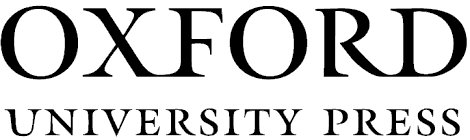 WelcomeWelcomeWelcomeWelcomeŚRODKI I UMIEJĘTNOŚCI JĘZYKOWEWYMAGANIA PODSTAWOWEWYMAGANIA PONADPODSTAWOWEZADANIA SPRAWDZAJĄCELekcja 1Środki językowePowitania, przedstawianie osóbCzas present simpleUmiejętności językowe wg nowej podstawy programowejCzytanie: rozumienie ogólnego sensu tekstu, wyszukiwanie prostych informacji szczegółowych w tekścieSłuchanie: rozumienie ogólnego sensu tekstu, wyszukiwanie prostych informacji szczegółowych w tekście, rozumienie znaczenia zwrotów dnia codziennegoReagowanie ustne: przedstawianie sięInne: wykorzystywanie technik samodzielnej pracy nad językiem, stosowanie strategii komunikacyjnych, posiadanie świadomości językowej, współdziałanie w grupieI.1, II.2, II.3, II.4, II.5, III.3, III.4, III.6, VI.1, VI.2, VI.3, XI, XIII, XIVUczeń:słucha i śledzi historyjkę obrazkową z nagraniemuzupełnia luki w zdaniach imionami właściwych osób na podstawie wysłuchanej i przeczytanej historyjki obrazkowejuszeregowuje podane wydarzenia w odpowiedniej kolejności na podstawie wysłuchanej i przeczytanej historyjki obrazkowejuzupełnia luki w zdaniach odpowiednimi formami podanych czasowników w czasie present simpleuzupełnia luki w tekście odpowiednimi formami podanych czasowników w czasie present simplezakreśla właściwe odpowiedzi spośród podanych opcji na podstawie przeczytanego tekstuuzupełnia luki w pytaniach do przeczytanego tekstu właściwym czasownikiem posiłkowympyta i odpowiada na uzupełnione wcześniej pytaniazakreśla właściwe wyrażenia w dialogach spośród podanych opcji zgodnie z kontekstem (WB))uzupełnia luki w zdaniach pod obrazkami odpowiednimi formami podanych czasowników w czasie present simple  (WB))przekształca podane zdania na przeczenia (WB))tworzy zdania pytające i przeczące z podanych wyrazów (WB))uzupełnia luki w pytaniach na podstawie podanych czasowników i zapisuje prawdziwe odpowiedzi (MĆ W. pełna)Uczeń:odgrywa historyjkę obrazkowąwyszukuje wyrażenia i zdania w historyjce będące odpowiednikami podanych w języku polskim zdań i wyrażeńodpowiada na pytanie dotyczące formy czasu present simple na podstawie analizy reguły gramatycznejUnit 1 Test AUnit 1 Test BUnit 1 Test CLekcja 2Środki językoweNazwy ubrańNazwy miejsc w mieścieNazwy zawodówNazwy kolorówNazwy elementów krajobrazuNazwy instrumentów muzycznychCzas present continuousUmiejętności językowe wg nowej podstawy programowejPisanie: opisywanie miejscMówienie: opisywanie ludzi, przedmiotów i miejscReagowanie ustne: proszenie o informacjeInne: wykorzystywanie technik samodzielnej pracy nad językiem, stosowanie strategii komunikacyjnych, posiadanie świadomości językowej, współdziałanie w grupieI.1, I.4, I.8, I.9, IV.1, V.1, VII.3, XI, XIII, XIVUczeń:dopasowuje zdania opisujące ubiór do właściwych osób na ilustracjiuzupełnia luki w zdaniach odpowiednimi imionami osób na podstawie analizy ilustracjiwyszukuje określonych informacji  na ilustracjitworzy zdania opisujące swój i innych ubiórtworzy zdania opisujące  czynności wybranych osób na ilustracjitworzy prawdziwe i fałszywe zdania na temat wskazanych miejsc  i zawodówuzupełnia luki w nazwach instrumentów brakującymi literami, zapisuje ich polskie znaczenia  i wyszukuje odpowiadające im obrazki na ilustracjipyta i odpowiada na pytania o obecność podanych elementów krajobrazu na ilustracjiuzupełnia luki w zdaniach odpowiednimi nazwami kolorów wyrazów (WB)uzupełnia nazwy instrumentów muzycznych (WB)Uczeń:uszeregowuje podane nazw zawodów w kolejności alfabetycznej w określonym czasietworzy listę znanych sobie nazw instrumentów muzycznychdopasowuje podane nazwy instrumentów do nazw stylów muzycznych na podstawie wysłuchanego nagraniatworzy listę znanych przykładów podanych elementów krajobrazu w Polscerozwiązuje krzyżówkę (WB))zapisuje nazwy usłyszanych w nagraniu gatunków muzycznych (WB)Unit 1 Test AUnit 1 Test BUnit 1 Test CLekcja 3Środki językoweCzas present continuousUmiejętności językowe wg nowej podstawy programowejSłuchanie: rozumienie ogólnego sensu tekstu, wyszukiwanie prostych informacji szczegółowych w tekścieInne: wykorzystywanie technik samodzielnej pracy nad językiem, stosowanie strategii komunikacyjnych, posiadanie świadomości językowejI.1, II.3, II.5, XI, XIII, XIVUczeń:uzupełnia luki w zdaniach odpowiednimi formami czasowników na podstawie analizy tabeli z regułą gramatycznądopasowuje formy czasowników do właściwych skrótówwybiera właściwe zdania opisujące czynności przedstawione na ilustracjachzapisuje zdania w czasie present continuous z podanych wyrazówodpowiada na pytania na podstawie wysłuchanego nagraniazakreśla w tekście odpowiednie formy podanych czasowników uzupełnia luki w zdaniach właściwymi imionami osób i odpowiednimi formami czasowników w czasie present continuous na podstawie analizy ilustracji (WB)uzupełnia luki w pytaniach właściwymi formami czasowników i pisze krótkie odpowiedzi (WB))Uczeń:pisze prawdziwe zdania na podstawie analizy ilustracji (WB)Unit 1 Test AUnit 1 Test BUnit 1 Test CLekcja 4Środki językoweSłownictwo służące opisowi wyglądu zewnętrznegoHave got/has gotCzasowniki złożone (phrasal verbs)Umiejętności językowe wg nowej podstawy programowejSłuchanie: rozumienie ogólnego sensu tekstu, wyszukiwanie prostych informacji szczegółowych w tekście, reagowanie na polecenia, rozumienie zwrotów dnia codziennegoMówienie: opisywanie ludziPisanie: opisywanie ludziReagowanie ustne: uzyskiwanie i przekazywanie informacjiInne: wykorzystywanie technik samodzielnej pracy nad językiem, stosowanie strategii komunikacyjnych, posiadanie świadomości językowej, współdziałanie w grupieI.1, II.1, II.2, II.4, II.5, V.1, VI.3, XI, XIII, XIVUczeń:dopasowuje podane wyrazy do odpowiednich fragmentów zdjęć uzupełniając zdania dopasowując podane wyrazy do odpowiednich kategorii w tabeli, dopasowuje wysłuchane w nagraniu opisy do właściwych osób pokazanych na obrazkach wskazuje właściwe osoby spośród pokazanych na obrazkach na podstawie informacji uzyskanych poprzez zadawanie pytań na temat ich wyglądudopasowuje podane czasowniki złożone do właściwych rysunkówuzupełnia luki w zdaniach odpowiednimi czasownikami złożonymi zgodnie z kontekstemwydaje i wykonuje polecenia z zastosowaniem czasowników złożonych dopasowuje właściwe osoby pokazane na ilustracji do odpowiednich linijek tekstu piosenki i słucha piosenkipodpisuje obrazki właściwymi spośród podanych wyrazów i wyrażeń (WB)tworzy pary z podanych czasowników złożonych (WB)uzupełnia zdania czasownikami złożonymi (WB)zakreśla właściwe czasowniki złożone spośród podanych opcji na podstawie usłyszanych w nagraniu wyrazów (WB)Uczeń:tworzy pisemny opis wyglądu wybranej osoby z klasyzapoznaje się z treścią reguły gramatycznejzapisuje zdania, w których można rozdzielić czasownik od partykuły spośród podanych opcji na podstawie analizy reguły gramatycznejśpiewa piosenkę z nagraniemzapisuje prawdziwe odpowiedzi na podane pytania (WB)Unit 1 Test AUnit 1 Test BUnit 1 Test CUNIT 1UNIT 1UNIT 1UNIT 1ŚRODKI I UMIEJĘTNOŚCI JĘZYKOWEWYMAGANIA PODSTAWOWEWYMAGANIA PONADPODSTAWOWEZADANIA SPRAWDZAJĄCELekcja 5Środki językoweNazwy środków transportuForma rozkazująca – udzielanie instrukcjiUmiejętności językowe wg nowej podstawy programowejSłuchanie: rozumienie ogólnego sensu tekstu, wyszukiwanie prostych informacji szczegółowych w tekścieReagowanie ustne: uzyskiwanie i przekazywanie informacji, udzielanie instrukcjiInne: wykorzystywanie technik samodzielnej pracy nad językiem, stosowanie strategii komunikacyjnych, posiadanie świadomości językowej, współdziałanie w grupieI.1, I.8, II.1, II.2, II.4, VI.3, VI.11, XI, XIII, XIVUczeń:dopasowuje podane nazwy środków transportu  do właściwych elementów ilustracji i sprawdza poprawność wykonanego zadania z nagraniemprzyporządkowuje podane wyrazy odpowiednim kategoriomwybiera właściwe odpowiedzi na podstawie wysłuchanego nagraniadopasowuje połowy wyrazów tworząc nazwy środków transportu (WB)wyszukuje w diagramie nazwy środków transportu (WB)podpisuje pod obrazkami odpowiednie nazwy środków transportu (WB)zapisuje nazwy środków  transportu na podstawie nagrania (WB)uzupełnia luki w zdaniach właściwymi zwrotami (WB)Uczeń:odgrywa dialog, w którym prosi o/udziela rad dotyczących skorzystania ze środków transportutworzy uporządkowaną listę środków transportu według kryteriumodpowiada na pytania dotyczące korzystania ze środków transportu (WB)Unit 1 Test AUnit 1 Test BUnit 1 Test CLekcja 6Środki językoweSłownictwo związane z podróżowaniem, określaniem  położenia geograficznegoUmiejętności językowe wg nowej podstawy programowejSłuchanie: rozumienie ogólnego sensu tekstu, wyszukiwanie prostych informacji szczegółowych w tekścieInne: wykorzystywanie technik samodzielnej pracy nad językiem, stosowanie strategii komunikacyjnych, posiadanie świadomości językowej, współdziałanie w grupieI.1, I.8, II.2, II.5, XI, XIII, XIVUczeń:układa wydarzenia w odpowiednim porządku na podstawie wysłuchanego tekstuuzupełnia luki w zdaniach odpowiednimi zwrotami na podstawie wysłuchanego tekstuwyszukuje w tekście zwroty odpowiadające polskim znaczeniomdopasowuje podane nazwy kierunków geograficznych do odpowiednich miejsc na rysunkuuzupełnia luki w zdaniach odpowiednimi zwrotamiuzupełnia luki w zdaniach podanymi zwrotami (WB)Uczeń:Unit 1 Test AUnit 1 Test BUnit 1 Test CLekcja 7Środki językoweSłownictwo związane z podróżowaniem samolotemCzas past simple: czasownik beUmiejętności językowe wg nowej podstawy programowejSłuchanie: rozumienie ogólnego sensu tekstu, wyszukiwanie prostych informacji szczegółowych w tekścieReagowanie ustne: uzyskiwanie i przekazywanie informacjiCzytanie: rozumienie ogólnego sensu tekstu, wyszukiwanie prostych informacji szczegółowychInne: wykorzystywanie technik samodzielnej pracy nad językiem, stosowanie strategii komunikacyjnych, posiadanie świadomości językowej, współdziałanie w grupie,  posiadanie podstawowej wiedzy o krajach, społeczeństwach i kulturach społeczności, które posługują się danym językiem obcym nowożytnym I.8, II.2, II.5, III.1, III.4, VI.3, IX.1, XI, XIII, XIVUczeń:uzupełnia tabelę właściwymi formami czasownika beuzupełnia tekst  właściwymi formami czasownika beuzupełnia zdania właściwymi formami czasownika bepyta i odpowiada na pytania na podstawie tekstuwybiera właściwą odpowiedź na podstawie wysłuchanego tekstuzakreśla w zdaniach  właściwą formę czasownika be (WB)uzupełnia luki w zdaniach właściwą formą czasownika be, a następnie zmienia zdania twierdzące w przeczące (WB)układa z wyrazów pytania z czasownikiem be w simple past  i odpowiada na nie na podstawie obrazków (WB)Uczeń:układa zdania dotyczące weekendowych zajęć swoich bliskichUnit 1 Test AUnit 1 Test BUnit 1 Test CLekcja 8Środki językoweSłownictwo związane z podróżowaniem pociągiemUmiejętności językowe wg nowej podstawy programowejSłuchanie: rozumienie ogólnego sensu tekstu, wyszukiwanie prostych informacji szczegółowych w tekścieReagowanie ustne: proszenie o informacjeInne: wykorzystywanie technik samodzielnej pracy nad językiem, stosowanie strategii komunikacyjnych, posiadanie świadomości językowej, współdziałanie w grupieI.1, I.8, II.3, II.5, VI.3, XI, XIII, XIVUczeń:odpowiada na pytanie na podstawie wysłuchanego tekstuczyta głośno podany dialog z podziałem na roleuzupełnia luki w tabeli na podstawie wysłuchanego nagraniapyta i odpowiada na pytania na podstawie podanych informacjiwybiera właściwe do podanych sytuacji odpowiedziuzupełnia rozmowy właściwymi wypowiedziami (WB)uzupełnia luki w tekście właściwymi wyrazami z podanych (WB)Uczeń:odgrywa przygotowany przez siebie dialog z podziałem  na roleUnit 1 Test AUnit 1 Test BUnit 1 Test CLekcja 9Środki językoweSłownictwo związane z podróżowaniemCzas przeszły past simple: czasowniki regularneUmiejętności językowe wg nowej podstawy programowejSłuchanie: rozumienie ogólnego sensu tekstu, wyszukiwanie prostych informacji szczegółowych w tekścieCzytanie: rozumienie ogólnego sensu tekstu, wyszukiwanie prostych informacji szczegółowychPisanie: opowiadanie o czynnościach z przeszłościInne: wykorzystywanie technik samodzielnej pracy nad językiem, stosowanie strategii komunikacyjnych, posiadanie świadomości językowej, współdziałanie w grupieI.4, I.8, II.2, II.5, III.1, III.4, V.1, XI, XIII, XIV Uczeń:uzupełnia luki w tabeli czasownikami w czasie past simpleuzupełnia luki w zdaniach formami przeszłymi podanych czasownikówdopasowuje podane czasowniki do właściwych form przeszłychwybiera właściwe odpowiedzi do podanych sytuacjiuzupełnia luki w tekście właściwymi czasownikami w formie przeszłejwyszukuje w tekście i zapisuje czasowniki w czasie przeszłymuzupełnia listę czasowników regularnych właściwymi formami przeszłymi (WB) uzupełnia luki w zdaniach właściwymi czasownikami w czasie przeszłym (WB)uzupełnia listę czasowników nieregularnych właściwymi formami przeszłymi (WB)wyszukuje nazwy środków transportu w przeczytanym tekście  (WB)Uczeń:ocenia prawdziwość podanych zdań na podstawie przeczytanego/wysłuchanego tekstutworzy zdania opisujące czynności wybranej osoby w minionym weekendzieocenia prawdziwość podanych zdań na podstawie przeczytanego tekstu (WB)Unit 1 Test AUnit 1 Test BUnit 1 Test CLekcja 10Środki językoweSłownictwo związane z podróżowaniemŁączniki w zdaniu: because, and, but, or, soUmiejętności językowe wg nowej podstawy programowejCzytanie: rozumienie ogólnego sensu tekstu, wyszukiwanie prostych informacji szczegółowychSłuchanie: rozumienie ogólnego sensu tekstu, wyszukiwanie prostych informacji szczegółowychPisanie: opisywanie miejsc, przedmiotów, zjawiskInne: wykorzystywanie technik samodzielnej pracy nad językiem, stosowanie strategii komunikacyjnych, posiadanie świadomości językowej,  posiadanie podstawowej wiedzy o krajach, społeczeństwach i kulturach społeczności, które posługują się danym językiem obcym nowożytnym  oraz o kraju ojczystym współdziałanie w grupieI.8, II.2, II.5, III.1, III.4, V.1, V.2, IX.1, XI, XIII, XIVUczeń:odpowiada na pytanie na podstawie przeczytanego tekstuwybiera właściwe odpowiedzi na podstawie przeczytanego tekstuwybiera właściwe nazwy na podstawie wysłuchanego tekstuporządkuje podane czynności na podstawie przeczytanego tekstuwyszukuje w przeczytanym tekście wskazane spójnikiuzupełnia luki w zdaniach odpowiednimi spójnikamiodpowiada na pytania na podstawie wysłuchanego tekstu (WB)zaznacza na liście czynności zgodnie z wysłuchanym tekstem (WB)wybiera poprawna odpowiedź na podstawie przeczytanego tekstu (WB)dopasowuje imiona do właściwych osób na ilustracjach na podstawie wysłuchanego tekstu (WB)Uczeń:wyszukuje w zdaniach błędy i poprawia je na podstawie wysłuchanego tekstupisze pocztówkę z wakacjiUnit 1 Test AUnit 1 Test BUnit 1 Test CLekcja 11Środki językoweSłownictwo związane ze zwiedzaniemNazwy znanych miejsc w LondynieUmiejętności językowe wg nowej podstawy programowejSłuchanie: rozumienie ogólnego sensu tekstu, wyszukiwanie prostych informacji szczegółowych w tekścieCzytanie: rozumienie ogólnego sensu tekstu, wyszukiwanie prostych informacji szczegółowychMówienie: opisywanie miejscReagowanie ustne: uzyskiwanie i przekazywanie informacjiInne: wykorzystywanie technik samodzielnej pracy nad językiem, stosowanie strategii komunikacyjnych, posiadanie świadomości językowej,  posiadanie podstawowej wiedzy o krajach, społeczeństwach i kulturach społeczności, które posługują się danym językiem obcym nowożytnym  oraz o kraju ojczystym współdziałanie w grupieI.8, II.5, III.1, III.4, IV.1, VI.3, IX.1, XI, XIII, XIVUczeń:dopasowuje podane nazwy do miejsc na ilustracjiwytycza na mapie drogę na podstawie wysłuchanego tekstuUczeń:gra w grę opisując drogę do wylosowanego miejscatworzy pracę projektową na temat miejsc w swojej miejscowości wartych odwiedzeniaUnit 1 Test AUnit 1 Test BUnit 1 Test CLekcja 12Środki językoweSłownictwo związane ze środkami transportuUmiejętności językowe wg nowej podstawy programowejInne: wykorzystywanie technik samodzielnej pracy nad językiem, stosowanie strategii komunikacyjnych, posiadanie świadomości językowej, współdziałanie w grupie, dokonywanie samoocenyI.8, XI, XIII, XIVUczeń:dopasowuje nazwy do właściwych środków transportu na ilustracji i wypowiada głośno te nazwypodaje nazwy środków transportu na podstawie opisówuzupełnia list odpowiednimi formami przeszłymi czasownika beuzupełnia luki w zdaniach formami przeszłymi podanych czasownikówUczeń:dokonuje samooceny swoich umiejętności zaznaczając właściwe symbole spośród podanych opcjiUnit 1 Test AUnit 1 Test BUnit 1 Test CLekcja 13Środki językoweSłownictwo związane ze zdrowiemCzasy teraźniejszeUmiejętności językowe wg nowej podstawy programowejCzytanie: rozumienie ogólnego sensu tekstu, wyszukiwanie prostych informacji szczegółowych w tekścieInne: wykorzystywanie technik samodzielnej pracy nad językiem, stosowanie strategii komunikacyjnych, posiadanie świadomości językowej, dokonywanie samoocenyI.8, III.1, III.4 X, XII, XIII, XIVUczeń:wskazuje poprawne odpowiedzi na podstawie przeczytanego tekstuwybiera właściwą kolejność podanych zdań Uczeń:określa główną myśl przeczytanego tekstuokreśla rodzaj przeczytanego tekstudokonuje samooceny swoich umiejętności zaznaczając właściwe symbole spośród podanych opcjiUnit 1 Test AUnit 1 Test BUnit 1 Test CLekcja 14Sprawdzian obejmujący materiał z rozdziału 1.Lekcja 14Sprawdzian obejmujący materiał z rozdziału 1.Lekcja 14Sprawdzian obejmujący materiał z rozdziału 1.Lekcja 14Sprawdzian obejmujący materiał z rozdziału 1.UNIT 2UNIT 2UNIT 2UNIT 2ŚRODKI I UMIEJĘTNOŚCI JĘZYKOWEWYMAGANIA PODSTAWOWEWYMAGANIA PONADPODSTAWOWEZADANIA SPRAWDZAJĄCELekcja 15Środki językoweNazwy dyscyplin sportowychNazwy wyposażenia sportowegoUmiejętności językowe wg nowej podstawy programowejSłuchanie: rozumienie ogólnego sensu tekstu, wyszukiwanie prostych informacji szczegółowych w tekściePrzetwarzanie tekstu: zapisywanie informacji uzyskanych z tekstu Inne: wykorzystywanie technik samodzielnej pracy nad językiem, stosowanie strategii komunikacyjnych, posiadanie świadomości językowej, współdziałanie w grupieI.10, II.2, III.5, XI, XIII, XIVUczeń:dopasowuje podane nazwy wyposażenia sportowego do odpowiednich ilustracjidopasowuje nazwy sprzętu i dyscyplin sportowych tworząc nazwy złożonezapisuje nazwy wyposażenia sportowego na podstawie wysłuchanego nagraniauzupełnia luki w zdaniach podanymi wyrazamipodpisuje obrazki wyrazami z ramki (WB)uzupełnia nazwy dyscyplin sportowych brakującymi literami i wpisuje obok nazwy odpowiednich dyscyplin sportowych (WB)zapisuje nazwy sprzętów sportowych usłyszanych w nagraniu (WB)Uczeń:gra w grę sprawdzającą umiejętność zapamiętywania szczegółów na obrazkuopisuje sprzęt potrzebny w wymyślonej przez siebie dyscyplinie sportowejUnit 2 Test AUnit 2 Test BUnit 2 Test CLekcja 16Środki językoweSłownictwo związane ze sportem: czasowniki do, play, goZaimki i przyimki it, them, that, there, here, Umiejętności językowe wg nowej podstawy programowejCzytanie: rozumienie ogólnego sensu tekstu, wyszukiwanie prostych informacji szczegółowych w tekścieSłuchanie: rozumienie ogólnego sensu tekstu, wyszukiwanie prostych informacji szczegółowych w tekścieReagowanie ustne: proszenie o informacjeInne: wykorzystywanie technik samodzielnej pracy nad językiem, stosowanie strategii komunikacyjnych, posiadanie świadomości językowej, współdziałanie w grupieI.10, II.2, II.5, III.1, III.4, VI.3, XI, XIII, XIVUczeń:wybiera w zdaniach właściwe wyrazy na podstawie ilustrowanego dialoguwyszukuje w dialogu wyrażenia stanowiące ekwiwalenty podanych polskich zwrotówwyszukuje w dialogu przykłady zdań z czasownikami go, play, douzupełnia tabelę czasownikami go, play, doodpowiada na pytania własnymi słowami (WB)uzupełnia luki w zdaniach czasownikami go, play, do (WB)Uczeń:odgrywa dialog z podziałem na roleanalizuje podane zdania i określa rolę wyróżnionych wyrazów na podstawie kontekstuUnit 2 Test AUnit 2 Test BUnit 2 Test CLekcja 17Środki językoweSłownictwo związane ze sportemCzas simple past: przeczenia i krótkie odpowiedziUmiejętności językowe wg nowej podstawy programowejSłuchanie: rozumienie ogólnego sensu tekstu, wyszukiwanie prostych informacji szczegółowych w tekścieReagowanie ustne: uzyskiwanie i przekazywanie informacjiInne: wykorzystywanie technik samodzielnej pracy nad językiem, stosowanie strategii komunikacyjnych, posiadanie świadomości językowej, współdziałanie w grupieI.5, I.10, II.2, II.5, VI.3, XI, XIII, XIVUczeń:zapisuje podane zdania w formie przeczącejukłada prawdziwe o sobie zdania wykorzystując podane zwrotyzadaje pytania i odpowiada wykorzystując podane zwrotydopasowuje usłyszane dialogi do właściwych ilustracjiukłada pytania dotyczące minionego weekenduuzupełnia luki w zdaniach formą przeczącą podanych czasowników (WB)uzupełnia luki w dialogu przy pomocy did lub didn’t oraz właściwymi czasownikami (WB)Uczeń:prowadzi rozmowę na temat minionego weekenduUnit 2 Test AUnit 2 Test BUnit 2 Test CLekcja 18Środki językoweSłownictwo związane ze sportemReagowanie na dobre i złe wieściUmiejętności językowe wg nowej podstawy programowejSłuchanie: rozumienie ogólnego sensu tekstu, wyszukiwanie prostych informacji szczegółowych w tekścieCzytanie: rozumienie ogólnego sensu tekstu, wyszukiwanie prostych informacji szczegółowych Reagowanie ustne: przekazywanie i uzyskiwanie informacji, wyrażanie uczuć i emocjiInne: wykorzystywanie technik samodzielnej pracy nad językiem, stosowanie strategii komunikacyjnych, posiadanie świadomości językowej, współdziałanie w grupieI.10, II.2, II.5, III.1, III.4, VI.3, VI.13,  XI, XIII, XIVUczeń:uzupełnia zdania właściwymi imionami na podstawie tekstu i wypowiada głośno te zdaniałączy podane zdania, nadaje czasownikom formę przeszłą na podstawie wysłuchanego nagraniaklasyfikuje podane reakcje ze względu na kontekst sytuacyjnyreaguje na podane sytuacje wykorzystując podane zwrotyuzupełnia luki w dialogach właściwymi zwrotamiporządkuje podane wyrazy tworząc pytania i zapisując prawdziwe o sobie odpowiedzi (WB)Uczeń:odgrywa własny dialog z podziałem na rolęUnit 2 Test AUnit 2 Test BUnit 2 Test CLekcja 19Środki językoweSłownictwo związane ze sportemCzas past continuousUmiejętności językowe wg nowej podstawy programowejSłuchanie: wyszukiwanie prostych informacji szczegółowych w tekścieCzytanie: rozumienie ogólnego sensu tekstu, wyszukiwanie prostych informacji szczegółowychReagowanie ustne: przekazywanie informacjiInne: wykorzystywanie technik samodzielnej pracy nad językiem, stosowanie strategii komunikacyjnych, posiadanie świadomości językowej, współdziałanie w grupieI.10, II.5, III.4, VI.3, XI, XIII, XIVUczeń:zapisuje poprawne zdania na podstawie ilustracjiuzupełnia luki w zdaniach w czasie przeszłym prostym lub ciągłym na podstawie ilustracjiwybiera poprawne odpowiedzi na podstawie wysłuchanego nagraniawybiera w zdaniach właściwe wyrazy na podstawie tekstuuzupełnia podane zdania właściwymi imionami i formami przeszłymi czasowników na podstawie tekstuuzupełnia podane zdania czasownikami w czasie past continuousukłada zdania w czasie past continuous wykorzystując podane słownictwo (WB)odpowiada na pytania i zapisuje odpowiedzi na podstawie ilustracji (WB)Uczeń:informuje koleżankę/kolegę, co robił minionego dnia o wskazanych porachUnit 2 Test AUnit 2 Test BUnit 2 Test CLekcja 20Środki językoweSłownictwo związane ze sportem Nazwy sportowych ubrańZnaki interpunkcyjneUmiejętności językowe wg nowej podstawy programowejCzytanie: rozumienie ogólnego sensu tekstu, wyszukiwanie prostych informacji szczegółowychSłuchanie: rozumienie ogólnego sensu tekstu, wyszukiwanie prostych informacji szczegółowych w tekściePisanie: opowiadanie o czynnościach z przeszłościPrzetwarzanie tekstu: przekazywanie ustnie informacji uzyskanych z tekstu słuchanego lub czytanegoInne: wykorzystywanie technik samodzielnej pracy nad językiem, stosowanie strategii komunikacyjnych, posiadanie świadomości językowej, współdziałanie w grupieI.10, II.2, II.4, III.1, III.2, III.4, V.2,  XI, XIII, XIVUczeń:dopasowuje podane teksty do dialogu na podstawie wysłuchanego/przeczytanego tekstudopasowuje podane nazwy do właściwych miejsc na ilustracjiodpowiada na pytanie na podstawie przeczytanego tekstudopasowuje znaki interpunkcyjne do ich nazwwyszukuje w przeczytanym tekście znaki interpunkcyjnewstawia znaki interpunkcyjne we właściwe miejsce w podanych zdaniachzapisuje notatki dotyczące swoich ubrańpodkreśla w tekście nazwy dyscyplin sportowych (WB)zakreśla w zdaniach właściwe wyrazy na podstawie przeczytanego tekstu (WB)uzupełnia tabelę informacjami na podstawie wysłuchanego tekstu (WB)odpowiada na pytania na podstawie wysłuchanego tekstu (WB)dopasowuje teksty do podanych dialogów (WB)Uczeń:powtarza dźwięki po nagraniu i zapisuje wyrazy na podstawie transkrypcji układa i zapisuje zdania o swojej aktywności sportowej w przeszłości i odczuciach, jakie mu towarzyszyłypisze opis swojego ubioruUnit 2 Test AUnit 2 Test BUnit 2 Test CLekcja 21Środki językoweSłownictwo związane z piłką nożnąUmiejętności językowe wg nowej podstawy programowejCzytanie: rozumienie ogólnego sensu tekstu, wyszukiwanie prostych informacji szczegółowychSłuchanie: rozumienie ogólnego sensu tekstu, wyszukiwanie prostych informacji szczegółowych w tekściePisanie: opisywanie miejsc, przedmiotów, przedstawianie swoich upodobańPrzetwarzanie tekstu: przekazywanie ustnie informacji uzyskanych z tekstu słuchanego lub czytanegoInne: wykorzystywanie technik samodzielnej pracy nad językiem, stosowanie strategii komunikacyjnych, posiadanie świadomości językowej,  posiadanie podstawowej wiedzy o krajach, społeczeństwach i kulturach społeczności, które posługują się danym językiem obcym nowożytnym  oraz o kraju ojczystym , współdziałanie w grupieI.10, II.2, II.5, III.1, III.4, V.1, VIII.1, IX.1, XI, XIII, XIVUczeń:ocenia prawdziwość podanych zdań na podstawie przeczytanego tekstuodpowiada na pytania do tekstuuzupełnia informacje na temat wydarzeń w podanych okresach czasu na podstawie tekstuUczeń:wypowiada się na temat historii piłki nożnej w swoim krajutworzy pracę projektową na temat nowego stroju sportowego polskich piłkarzyUnit 2 Test AUnit 2 Test BUnit 2 Test CLekcja 22Środki językoweSłownictwo związane ze sportemCzasowniki play, go, doCzasy past simple i past continuousUmiejętności językowe wg nowej podstawy programowejReagowanie ustne: przekazywanie i uzyskiwanie informacjiPrzetwarzanie tekstu: przekazywanie ustnie informacji uzyskanych z tekstu słuchanego lub czytanegoInne: wykorzystywanie technik samodzielnej pracy nad językiem, stosowanie strategii komunikacyjnych, posiadanie świadomości językowej, współdziałanie w grupie, dokonywanie samoocenyI.5, I.10, VI.3, X, XI, XIII. XIVUczeń:dopasowuje nazwy dyscyplin sportowych do właściwych ilustracji i wypowiada głośno utworzone wyrażeniauzupełnia luki w zdaniach właściwymi czasownikamiuzupełnia luki w zdaniach przeczącymi formami przeszłymi podanych czasownikówukłada pytania, zadaje je i odpowiada na nieuzupełnia luki w zdaniach właściwymi czasownikami w formie past continuous i wypowiada zdania na głosuzupełnia luki w zdaniach formami czasu past simple lub past continuousUczeń:dokonuje samooceny swoich umiejętności zaznaczając właściwe symbole spośród podanych opcjiUnit 2 Test AUnit 2 Test BUnit 2 Test CLekcja 23Środki językoweSłownictwo związane ze sportemUmiejętności językowe wg nowej podstawy programowejCzytanie: rozumienie ogólnego sensu tekstu, wyszukiwanie prostych informacji szczegółowychInne: wykorzystywanie technik samodzielnej pracy nad językiem, stosowanie strategii komunikacyjnych, posiadanie świadomości językowej, współdziałanie w grupie, dokonywanie samoocenyI.10, III.1, III.4, XI, XIII, XIVUczeń:dopasowuje podane zdania do odpowiednich tekstówUczeń:dokonuje samooceny swoich umiejętności zaznaczając właściwe symbole spośród podanych opcjiUnit 2 Test AUnit 2 Test BUnit 2 Test CLekcja 24Środki językoweSłownictwo związane ze sportemCzasy past simple i past continuousCzasowniki play, do, goStrategie czytania ze zrozumieniemUmiejętności językowe wg nowej podstawy programowejSłuchanie: rozumienie ogólnego sensu tekstu, wyszukiwanie prostych informacji szczegółowychCzytanie: rozumienie ogólnego sensu tekstu, wyszukiwanie prostych informacji szczegółowychReagowanie ustne: przekazywanie i uzyskiwanie informacjiPrzetwarzanie tekstu: przekazywanie ustnie informacji uzyskanych z materiałów wizualnychInne: wykorzystywanie technik samodzielnej pracy nad językiem, stosowanie strategii komunikacyjnych, posiadanie świadomości językowejI I.1, I.10, II.2, II.5, III.1, II.4, VI.3, XI, XIII, XIVUczeń:wpisuje podane nazwy do odpowiednich kategorii w tabelidopisuje własne nazwy dyscyplin sportowych do czasowników play, go, douzupełnia luki w tekście formami czasu simple past podanych czasownikówukłada z podanych wyrazów pytania w czasie simple past i udziela na nie prawdziwych odpowiedziwybiera w podanych zdaniach odpowiednie formy czasowników układa i zadaje pytania na temat wskazanych osób i zjawiskuzupełnia luki w zdaniach na podstawie wysłuchanego tekstuwybiera poprawną reakcję do przedstawionej na ilustracji sytuacjidopasowuje reakcje do podanych sytuacjiUczeń:ocenia przydatność uwag dotyczących strategii słuchania i czytania tekstówodpowiada na pytania dotyczące analizy ilustracji odpowiada na pytania dotyczące analizy przedstawionych ilustracjiUnit 2 Test AUnit 2 Test BUnit 2 Test CLekcja 25Sprawdzian obejmujący materiał z rozdziałów od Starter – Unit 2 .Lekcja 25Sprawdzian obejmujący materiał z rozdziałów od Starter – Unit 2 .Lekcja 25Sprawdzian obejmujący materiał z rozdziałów od Starter – Unit 2 .Lekcja 25Sprawdzian obejmujący materiał z rozdziałów od Starter – Unit 2 .UNIT 3UNIT 3UNIT 3UNIT 3ŚRODKI I UMIEJĘTNOŚCI JĘZYKOWEWYMAGANIA PODSTAWOWEWYMAGANIA PONADPODSTAWOWEZADANIA SPRAWDZAJĄCELekcja 26Środki językoweNazwy dzikich zwierzątUmiejętności językowe wg nowej podstawy programowejSłuchanie: rozumienie ogólnego sensu tekstu, wyszukiwanie prostych informacji szczegółowych w tekścieReagowanie ustne: uzyskiwanie i przekazywanie informacji, podawanie swoich upodobańPisanie: opisywanie zwierząt Mówienie: przedstawianie swoich upodobań Inne: wykorzystywanie technik samodzielnej pracy nad językiem, stosowanie strategii komunikacyjnych, posiadanie świadomości językowej, współdziałanie w grupieI.12, II.3, II.5, IV.1, IV.5, V.1, VI.3, VI.5, XI, XIII, XIVUczeń:dopasowuje podane nazwy zwierząt do odpowiednich ilustracjinazywa środowiska naturalne podanych zwierzątzapisuje nazwy zwierząt usłyszanych w nagraniuzapisuje w tabeli nazwy i przymiotniki przy właściwych osobach na podstawie wysłuchanego tekstuwypowiada się na temat ulubionych dzikich zwierząt i uzasadnia swoja opinięłączy połowy wyrazów tworząc nazwy zwierząt (WB)wyszukuje w diagramie nazwy zwierząt i podpisuje je pod właściwymi obrazkami (WB)uzupełnia nazwy zwierząt pasujące do podanych przymiotników (WB)zapisuje nazwy zwierząt po wysłuchaniu nagrania (WB)pisze zdania wyjaśniające, dlaczego lubi wybrane zwierzęta (WB)Uczeń:pisze opis ulubionego zwierzęciaUnit 3 Test AUnit 3 Test BUnit 3 Test CLekcja 27Środki językoweSłownictwo związane z dziką przyrodąUmiejętności językowe wg nowej podstawy programowejSłuchanie: rozumienie ogólnego sensu tekstu, wyszukiwanie prostych informacji szczegółowych w tekścieCzytanie: rozumienie ogólnego sensu tekstu, wyszukiwanie prostych informacji szczegółowych w tekście Reagowanie ustne: uzyskiwanie i przekazywanie informacjiInne: wykorzystywanie technik samodzielnej pracy nad językiem, stosowanie strategii komunikacyjnych, posiadanie świadomości językowej, współdziałanie w grupieI.8, I.12, II.3, II.4, II.5, III.4, VI.3, XI, XIII, XIVUczeń:ocenia prawdziwość podanych zdań na podstawie historyjkiodpowiada na pytania na podstawie historyjkiwyszukuje w historyjce wyrażeń odpowiadających podanym polskim zwrotomdopasowuje podane nazwy do odpowiednich elementów obrazkazakreśla w podanych zdaniach właściwe wyrazy (WB)Uczeń:odgrywa sytuację przedstawioną w historyjce obrazkowejUnit 3 Test AUnit 3 Test BUnit 3 Test CLekcja 28Środki językoweSłownictwo związane z dziką przyrodąStopniowanie przymiotników: stopień wyższyKonstrukcje than, as…as, not as… asUmiejętności językowe wg nowej podstawy programowejCzytanie: rozumienie ogólnego sensu tekstuInne: wykorzystywanie technik samodzielnej pracy nad językiem, stosowanie strategii komunikacyjnych, posiadanie świadomości językowej, współdziałanie w grupieI.12, III.1, XI, XIII, XIVUczeń:zapisuje stopień wyższy podanych przymiotnikówuzupełnia luki w zdaniach przymiotnikami w stopniu wyższymprzekształca podane zdania wykorzystując konstrukcję not as ,,, as i podane przymiotnikiuzupełnia luki w tekście podanymi wyrazamiukłada zadania z użyciem podanych przymiotników w stopniu wyższym i zwrotem than (WB)uzupełnia luki w zdaniach zwrotami as…as lub not as…as oraz podanymi przymiotnikami (WB)Uczeń:porównuje wskazane zwierzęta pod względem różnych cech Unit 3 Test AUnit 3 Test BUnit 3 Test CLekcja 29Środki językoweSłownictwo związane z pogodąUmiejętności językowe wg nowej podstawy programowejSłuchanie: rozumienie ogólnego sensu tekstu, wyszukiwanie prostych informacji szczegółowych w tekścieReagowanie ustne: przekazywanie i uzyskiwanie informacjiCzytanie: rozumienie ogólnego sensu tekstu, wyszukiwanie prostych informacji szczegółowychInne: wykorzystywanie technik samodzielnej pracy nad językiem, stosowanie strategii komunikacyjnych, posiadanie świadomości językowej, współdziałanie w grupieI.12, II.2, II.5, III.1, III.4, VI.3, XI, XIII, XIVUczeń:wybiera właściwą odpowiedź na podstawie tekstućwiczy czytanie dialogu za nagraniemdopasowuje podane wyrazy do właściwych obrazkówzadaje pytania i odpowiada na nie na podstawie informacji w tabeliuzupełnia luki w zdaniach na podstawie wysłuchanego tekstudopasowuje właściwe reakcje do podanych sytuacji (WB)wybiera właściwe odpowiedzi zgodne z treścią ilustracji (WB)Uczeń:odgrywa swój dialog z podziałem na roleUnit 3 Test AUnit 3 Test BUnit 3 Test CLekcja 30Środki językoweNazwy elementów i cech krajobrazuStopień najwyższy przymiotnikaUmiejętności językowe wg nowej podstawy programowejCzytanie: rozumienie ogólnego sensu tekstu, wyszukiwanie prostych informacji szczegółowychInne: wykorzystywanie technik samodzielnej pracy nad językiem, stosowanie strategii komunikacyjnych, posiadanie świadomości językowej, współdziałanie w grupieI.12, III.1, III.4, XI, XIII, XIVUczeń:uzupełnia luki w tekście właściwymi formami przymiotnikauzupełnia luki w tabeli przymiotnikami w stopniu najwyższymukłada pytania z przymiotnikami w stopniu najwyższym wykorzystując podane wyrazyuzupełnia luki w tekście przymiotnikami w stopniu najwyższymukłada pytania do przeczytanego tekstu z przymiotnikami w stopniu najwyższymzapisuje odpowiedzi do pytań do tekstuodpowiada na pytania do historyjki obrazkowejuzupełnia luki w zdaniach właściwymi imionami i przymiotnikami w stopniu najwyższym na podstawie historyjki obrazkowejukłada zdania z przymiotnikami w stopniu najwyższym i podanymi wyrazami (WB)uzupełnia quiz przymiotnikami w stopniu najwyższym (WB)podpisuje obrazki właściwymi nazwami na podstawie przeczytanego tekstu (WB)uzupełnia luki w zdaniach właściwymi wyrazami na podstawie przeczytanego tekstu (WB)Uczeń:układa pytania dotyczące wybranych przez siebie elementów krajobrazu i ich cech i odpowiada na nie w rozmowieUnit 3 Test AUnit 3 Test BUnit 3 Test CLekcja 31Środki językoweSłownictwo związane z ochroną dzikich zwierzątKolejność przymiotników w zdaniuUmiejętności językowe wg nowej podstawy programowejPisanie: opisywanie ludzi, miejsc, i przedmiotówCzytanie: rozumienie ogólnego sensu tekstu, wyszukiwanie prostych informacji szczegółowychSłuchanie: rozumienie ogólnego sensu tekstu, wyszukiwanie prostych informacji szczegółowychInne: wykorzystywanie technik samodzielnej pracy nad językiem, stosowanie strategii komunikacyjnych, posiadanie świadomości językowej, współdziałanie w grupieI.12, II.2, II.5, III.1, III.4, V.1, XI, XIII, XIVUczeń:odpowiada na pytania na podstawie przeczytanego/wysłuchanego tekstuwyszukuje w przeczytanym tekście podane nazwy i liczbydopasowuje podane odpowiedzi do podanych pytań na podstawie przeczytanego tekstuukłada pytania do podanych odpowiedzi na podstawie przeczytanego tekstuodpowiada na pytanie na podstawie wysłuchanego nagrania i dopasowuje imiona do ilustracjiocenia prawdziwość podanych zdań na podstawie wysłuchanego nagraniaocenia prawdziwość podanych zdań i poprawia fałszyweocenia poprawność kolejności przymiotników w podanych zdaniachuzupełnia notatki dotyczące wybranego zwierzęciaodpowiada na pytanie na podstawie nagrania i dopasowuje fragmenty rozmów do właściwych tabliczek (WB)odpowiada na pytania na podstawie nagrania (WB)wybiera właściwą odpowiedź na podstawie przeczytanego tekstu (WB)dopasowuje do podanych imion właściwą osobę na podstawie wysłuchanego tekstu (WB)
Uczeń:powtarza dźwięki po nagraniu i identyfikuje te dźwięki w podanych zdaniachwypowiada się na temat swojego podobieństwa do wybranego zwierzęcia pisze opis wybranego zwierzęciaUnit 3 Test AUnit 3 Test BUnit 3 Test CLekcja 32Środki językoweSłownictwo związane dzikimi zwierzętamiStopień wyższy przymiotnikaUmiejętności językowe wg nowej podstawy programowejReagowanie ustne: uzyskiwanie i przekazywanie informacjiInne: wykorzystywanie technik samodzielnej pracy nad językiem, stosowanie strategii komunikacyjnych, posiadanie świadomości językowej, posiadanie podstawowej wiedzy o krajach, społeczeństwach i kulturach społeczności, które posługują się danym językiem obcym nowożytnym  oraz o kraju ojczystym,  współdziałanie w grupieI.12, VI.3, I.1, IX.1, XI, XIII, XIVUczeń:uzupełnia zdania nazwą niezwykłego zwierzęcia w swoim kraju właściwymi informacjamiUczeń:gra w grę opartą o informacje o dzikich zwierzętachUnit 3 Test AUnit 3 Test BUnit 3 Test CLekcja 33Środki językoweSłownictwo związane z dziką przyrodą, krajobrazem, sportemStopniowanie przymiotnikówKonstrukcje than, as…as, not as…asUmiejętności językowe wg nowej podstawy programowejReagowanie ustne: uzyskiwanie i przekazywanie informacji, wyrażanie opiniiInne: wykorzystywanie technik samodzielnej pracy nad językiem, stosowanie strategii komunikacyjnych, posiadanie świadomości językowej, dokonywanie samoocenyI.12, VI.3, X, XI, XIII, XVUczeń:wyszukuje na rysunku ukryte zwierzętadopasowuje podane nazwy do właściwych obrazkówuzupełnia dialog przymiotnikami w stopniu wyższym i sprawdza z nagraniemczyta dialog z podziałem na roleprzekształca podane zdania korzystając z konstrukcji not as…as i przymiotników o przeciwnym znaczeniuukłada prawdziwe zdania z podanych wyrazów, przymiotników w stopniu najwyższym i twierdzącej lub przeczącej formy czasownika beUczeń:dokonuje samooceny swoich umiejętności zaznaczając właściwe symbole spośród podanych opcjiUnit 3 Test AUnit 3 Test BUnit 3 Test CLekcja 34Środki językoweSłownictwo związane z dziką przyrodąCzas simple pastStopień najwyższy przymiotnika Umiejętności językowe wg nowej podstawy programowejCzytanie: rozumienie ogólnego sensu tekstu, wyszukiwanie prostych informacji szczegółowychInne: wykorzystywanie technik samodzielnej pracy nad językiem, stosowanie strategii komunikacyjnych, posiadanie świadomości językowej, dokonywanie samoocenyI.12, III.1, III.4, XI, XIII, XVUczeń:wybiera właściwą odpowiedź na podstawie przeczytanego tekstuuzupełnia luki w tekście właściwymi wyrazamiwpisuje właściwe nazwy transportu pod obrazkami (WB)wpisuje właściwe nazwy sprzętu sportowego pod obrazkami (WB)wpisuje właściwe nazwy zwierząt pod obrazkami (WB)uzupełnia luki w zdaniach czasownikami w czasie simple past i zapisuje odpowiedzi(WB)układa podane wyrazy w zdania nadając przymiotnikom stopień najwyższy (WB)uzupełnia dialog wstawiając w odpowiednie luki podane zdania (WB)Uczeń:dokonuje samooceny swoich umiejętności zaznaczając właściwe symbole spośród podanych opcjiUnit 3 Test AUnit 3 Test BUnit 3 Test CLekcja 35Sprawdzian obejmujący materiał z rozdziału 3.Lekcja 35Sprawdzian obejmujący materiał z rozdziału 3.Lekcja 35Sprawdzian obejmujący materiał z rozdziału 3.Lekcja 35Sprawdzian obejmujący materiał z rozdziału 3.UNIT 4UNIT 4UNIT 4UNIT 4ŚRODKI I UMIEJĘTNOŚCI JĘZYKOWEWYMAGANIA PODSTAWOWEWYMAGANIA PONADPODSTAWOWEZADANIA SPRAWDZAJĄCELekcja 36Środki językoweNazwy produktów żywnościowych i potrawUmiejętności językowe wg nowej podstawy programowejSłuchanie: rozumienie ogólnego sensu tekstu, wyszukiwanie prostych informacji szczegółowych w tekście, rozumienie zwrotów dnia codziennegoReagowanie ustne: wyrażanie swoich upodobańInne: wykorzystywanie technik samodzielnej pracy nad językiem, stosowanie strategii komunikacyjnych, posiadanie świadomości językowej, współdziałanie w grupieI.6, II.2, II.5, VI.5, XI, XIII, XIVUczeń:dopasowuje odpowiednie nazwy do obrazkówuzupełnia tabelę wstawiając podane wyrazy do odpowiedniej kategoriisporządza listę własnych produktów żywnościowych i określa ich rodzajodpowiada na pytania na podstawie wysłuchanego tekstuukłada zdania o wymyślonych przez siebie potrawachzapisuje nazwy składników potrzebnych do podanych potraw przy wykorzystaniu słownikaukłada podane litery w nazwy (WB)zaznacza na liście usłyszane w nagraniu nazwy jedzenia (WB)Uczeń:wypowiada się w rozmowie na temat swoich ulubionych i znienawidzonych produktów żywnościowychopowiada na forum o wymyślonych przez siebie potrawachrozwiązuje krzyżówkę, korzystając ze wskazówek (WB)Unit 4 Test AUnit 4 Test BUnit 4 Test CLekcja 37Środki językoweSłownictwo związane z jedzeniemLiczebniki porządkoweZapisywanie datUmiejętności językowe wg nowej podstawy programowejCzytanie: rozumienie ogólnego sensu tekstu, wyszukiwanie prostych informacji szczegółowychSłuchanie: rozumienie ogólnego sensu tekstu, wyszukiwanie prostych informacji szczegółowych w tekścieReagowanie ustne: wyrażanie swoich upodobańInne: wykorzystywanie technik samodzielnej pracy nad językiem, stosowanie strategii komunikacyjnych, posiadanie świadomości językowej, współdziałanie w grupieI.6, II.2, II.5, III.1, III.4, VI.5, XI, XIII, XIVUczeń:wybiera właściwe imię na podstawie przeczytanego/wysłuchanego tekstuodczytuje na głos podane odpowiedziwyszukuje w tekście podane zwroty i wypowiada je na głosszereguje podane daty w chronologicznym porządkuzadaje/odpowiada na pytania o daty podanych wydarzeń pisze zdania o ulubionym jedzeniu z dodatkową informacją (WB)zapisuje według wskazówki podane daty (WB)zapisuje słownie podane daty (WB)Uczeń:odgrywa na forum dialog z podziałem na roleUnit 4 Test AUnit 4 Test BUnit 4 Test CLekcja 38Środki językoweSłownictwo związane z żywnościąPrzedimki nieokreśloneRzeczowniki policzalne i niepoliczalneUmiejętności językowe wg nowej podstawy programowejCzytanie: rozumienie ogólnego sensu tekstuInne: wykorzystywanie technik samodzielnej pracy nad językiem, stosowanie strategii komunikacyjnych, posiadanie świadomości językowej, współdziałanie w grupieI.6, III.1, XI, XIII, XIVUczeń:wskazuje w dialogu przykłady użycia przedimków a, an, the i czyta przykłady na głosuzupełnia luki w zdaniach właściwymi przedimkami a, an  lub theprzyporządkowuje podane rzeczowniki odpowiedniej kategorii w tabeliuzupełnia luki w tekście podanymi wyrazamizakreśla właściwe odpowiedzi uzupełniające podane zdania (WB)Uczeń:wybiera poprawne odpowiedzi w regule gramatycznej na podstawie analizy dialoguuzupełnia luki w regule gramatycznej na podstawie analizy podanych przykładówzapisuje zdania o zawartości swojego piknikowego koszykaUnit 4 Test AUnit 4 Test BUnit 4 Test CLekcja 39Środki językoweZaproszeniaUmiejętności językowe wg nowej podstawy programowejCzytanie: rozumienie ogólnego sensu tekstu, wyszukiwanie prostych informacji szczegółowychSłuchanie: rozumienie ogólnego sensu tekstu, wyszukiwanie prostych informacji szczegółowych w tekścieReagowanie ustne: zapraszanie i odpowiadanie na zaproszeniaInne: wykorzystywanie technik samodzielnej pracy nad językiem, stosowanie strategii komunikacyjnych, posiadanie świadomości językowej, współdziałanie w grupieI.5, I.6, II.2, II.5, III.1, III.4, VI.7, XI, XIII, XIVUczeń:odpowiada na pytania do przeczytanego/wysłuchanego tekstuwskazuje zwroty usłyszane w nagraniuprzyporządkowuje wskazane odpowiedzi właściwym osobom na podstawie wysłuchanego nagraniaokreśla pozytywny lub odmowny charakter podanych reakcji na zaproszenieuzupełnia luki w dialogu wykorzystując podane wyrazywybiera właściwe wypowiedzi do uzupełnienia dialogów (WB)uzupełnia luki w tekście wykorzystując podane wyrazy (WB)Uczeń:odgrywa dialog z podziałem na roleodgrywa przygotowany przez siebie dialog na forumUnit 4 Test AUnit 4 Test BUnit 4 Test CLekcja 40Środki językoweSłownictwo związane z jedzeniemRzeczowniki policzalne i niepoliczalnePrzedimki nieokreślone a, an, some, anyZdania rozkazująceKonstrukcje there is, there areUmiejętności językowe wg nowej podstawy programowejSłuchanie: rozumienie ogólnego sensu tekstu, wyszukiwanie prostych informacji szczegółowychCzytanie: rozumienie ogólnego sensu tekstu, wyszukiwanie prostych informacji szczegółowychInne: wykorzystywanie technik samodzielnej pracy nad językiem, stosowanie strategii komunikacyjnych, posiadanie świadomości językowej, współdziałanie w grupieI.6, I.8, II.2, III.5, III.1, III.4, XI, XIII, XIVUczeń:zapisuje zdania zgodnie z podaną informacją i wykorzystaniem podanego słownictwauzupełnia luki w dialogu przyimkami some lub anypodpisuje obrazki właściwymi zdaniami rozkazującymi i określa ich twierdzący lub przeczący charakterdopasowuje do obrazków właściwe twierdzące lub przeczące polecenia lub zakazyodpowiada na pytania na podstawie wysłuchanego/przeczytanego tekstuwyszukuje w tekście zdania z some i anyuzupełnia pytania konstrukcjami there are, are there i pisze krótkie odpowiedziuzupełnia luki w zdaniach właściwymi przedimkami (WB)układa zdania rozkazujące twierdzące lub przeczące z podanymi wyrazami pod obrazkami (WB)pisze właściwe zdania rozkazujące pod obrazkami (WB)Uczeń:Unit 4 Test AUnit 4 Test BUnit 4 Test CLekcja 41Środki językoweSłownictwo związane z żywnościąPrzyimki i określniki czasuUmiejętności językowe wg nowej podstawy programowejSłuchanie: rozumienie ogólnego sensu tekstu, wyszukiwanie prostych informacji szczegółowychCzytanie: rozumienie ogólnego sensu tekstu, wyszukiwanie prostych informacji szczegółowychPisanie:, przedstawianie swoich upodobań i uczuć, stosowanie formalnego lub nieformalnego stylu wypowiedziReagowanie pisemne: zapraszanie i odpowiadanie na zaproszeniaInne: wykorzystywanie technik samodzielnej pracy nad językiem, stosowanie strategii komunikacyjnych, posiadanie świadomości językowej, współdziałanie w grupieI.6, II.2, II.5, III.1, III.4, V.5, V.7,  VII.7, XI, XIII, XIVUczeń:odpowiada na pytania do ilustracjiodpowiada na pytania do przeczytanego/wysłuchanego tekstuwybiera poprawne odpowiedzi na podstawie przeczytanego tekstuwybiera poprawne liczby na podstawie wysłuchanego nagraniauzupełnia luki w zdaniach właściwymi wyrazami na podstawie wysłuchanego nagraniaodpowiada na głos na pytania do przeczytanego tekstuuzupełnia luki w zdaniach przyimkami In, at lub onzapisuje notatki w odpowiedzi na pytania dotyczące wymyślonej uroczystościodpowiada na pytanie na podstawie przeczytanego tekstu (WB)uzupełnia luki w zdaniach wybierając właściwą odpowiedź (WB)zaznacza w tabeli odpowiednie składniki na podstawie wysłuchanego nagrania (WB)ocenia zgodność podanych zdań z wysłuchanym nagraniem i poprawia błędydopasowuje podane tytuły do właściwych tekstów (WB)wybiera poprawną odpowiedź na podstawie wysłuchanego nagrania (WB)Uczeń:powtarza dźwięki i wyrażenia za nagraniempisze zaproszenie na podstawie swoich notatekpisze odpowiedź na otrzymane zaproszenieUnit 4 Test AUnit 4 Test BUnit 4 Test CLekcja 42Środki językoweSłownictwo związane z jedzeniemŚwiąteczne tradycjeUmiejętności językowe wg nowej podstawy programowejSłuchanie: rozumienie ogólnego sensu tekstu, wyszukiwanie prostych informacji szczegółowychCzytanie: wyszukiwanie prostych informacji szczegółowychMówienie: przedstawianie swoich upodobańReagowanie ustne: podawanie swoich upodobań, uzyskiwanie informacjiInne: wykorzystywanie technik samodzielnej pracy nad językiem, stosowanie strategii komunikacyjnych, posiadanie świadomości językowej, posiadanie świadomość związku między kulturą własną i obcą oraz wrażliwość międzykulturową,  posiadanie  podstawowej wiedzy o krajach, społeczeństwach i kulturach społeczności, które posługują się danym językiem obcym nowożytnym, oraz o kraju ojczystym z  uwzględnieniem kontekstu lokalnego, współdziałanie w grupieI.6, I.9, II.2, II.5, III.4, V.5, VI.3, VI.5, IX1, IX.2, XI, XIII, XIVUczeń:dopasowuje podane tytuły do właściwych tekstówpodaje nazwy świąt odpowiadających opisowi  na podstawie przeczytanego tekstuodpowiada na podane pytania na podstawie przeczytanego tekstuUczeń:wykonuje pracę projektową dotyczącą zwyczajów i potraw wielkanocnychUnit 4 Test AUnit 4 Test BUnit 4 Test CLekcja 43Środki językoweSłownictwo związane z jedzeniemDatyKonstrukcje  is there, are therePrzyimki nieokreśloneZdania rozkazująceUmiejętności językowe wg nowej podstawy programowejReagowanie ustne: pytanie o pozwolenie, nakazywanieInne: wykorzystywanie technik samodzielnej pracy nad językiem, stosowanie strategii komunikacyjnych, posiadanie świadomości językowej, dokonywanie samoocenyI.6, VI.10, VI.11, X, XI, XIII, XIVUczeń:pyta o pozwolenie i reaguje na pytania w oparciu o ilustracjęzapisuje słownie podane datyuzupełnia dialog właściwymi przedimkami nieokreślonymiukłada pytania z konstrukcjami is there, are there i podanymi wyrazamipyta i odpowiada na pytania do obrazkauzupełnia zdania przeczącą formą rozkazującą wykorzystując podane czasownikiwydaje swojej koleżance/swojemu koledze polecenia twierdzące i przecząceUczeń:dokonuje samooceny swoich umiejętności zaznaczając właściwe symbole spośród podanych opcjiUnit 4 Test AUnit 4 Test BUnit 4 Test CLekcja 44Środki językowePrzepisy kulinarneUmiejętności językowe wg nowej podstawy programowejCzytanie: rozumienie ogólnego sensu tekstu, wyszukiwanie prostych informacji szczegółowychInne: wykorzystywanie technik samodzielnej pracy nad językiem, stosowanie strategii komunikacyjnych, posiadanie świadomości językowej, dokonywanie samoocenyI.6, III.1, III.4, XI, XIII, XIVUczeń:uzupełnia po polsku luki w przeczytanych tekstachUczeń:dokonuje samooceny swoich umiejętności zaznaczając właściwe symbole spośród podanych opcjiUnit 4 Test AUnit 4 Test BUnit 4 Test CLekcja 45Środki językoweSłownictwo związane z jedzeniem, zwierzętami, środkami transportu, kierunkami geograficznymiDatyPrzyimki nieokreśloneZdania rozkazująceUmiejętności językowe wg nowej podstawy programowejInne: wykorzystywanie technik samodzielnej pracy nad językiem, stosowanie strategii komunikacyjnych, posiadanie świadomości językowej, dokonywanie samoocenyI.5, I.6, I.8, I.12, X, XI, XIII, XIV Uczeń:wpisuje podane wyrazy do tabeli w odpowiednie kategoriezapisuje daty na podstawie wysłuchanego nagraniaokreśla, czy podane rzeczowniki są policzalne czy niepoliczalneuzupełnia luki w dialogu właściwymi przyimki nieokreślonymiuzupełnia luki w zdaniach wybierając właściwe odpowiedziuzupełnia zdania twierdzącymi lub przeczącymi formami podanych czasownikówocenia prawdziwość podanych zdań na podstawie przeczytanego tekstuwybiera poprawne odpowiedzi zgodnie z ilustracjąwybiera poprawne odpowiedzi uzupełniające luki w tekścieUczeń:wskazuje, z których spośród podanych wskazówek egzaminacyjnych już skorzystał odpowiada na pytania dotyczące zadania egzaminacyjnego na podstawie jego analizyuzasadnia niepoprawność odrzuconych odpowiedziUnit 4 Test AUnit 4 Test BUnit 4 Test CLekcja 46Sprawdzian umiejętności z zakresu materiału z rozdziału 4.Lekcja 46Sprawdzian umiejętności z zakresu materiału z rozdziału 4.Lekcja 46Sprawdzian umiejętności z zakresu materiału z rozdziału 4.Lekcja 46Sprawdzian umiejętności z zakresu materiału z rozdziału 4.UNIT 5UNIT 5UNIT 5UNIT 5ŚRODKI I UMIEJĘTNOŚCI JĘZYKOWEWYMAGANIA PODSTAWOWEWYMAGANIA PONADPODSTAWOWEZADANIA SPRAWDZAJĄCELekcja 47Środki językoweNazwy gatunków filmowychUmiejętności językowe wg nowej podstawy programowejSłuchanie: rozumienie ogólnego sensu tekstu, wyszukiwanie prostych informacji szczegółowych w tekścieReagowanie ustne: przekazywanie i uzyskiwanie informacji, wyrażanie upodobańInne: wykorzystywanie technik samodzielnej pracy nad językiem, stosowanie strategii komunikacyjnych, posiadanie świadomości językowej, posiadanie świadomość związku między kulturą własną i obcą oraz wrażliwość międzykulturową,  posiadanie  podstawowej wiedzy o krajach, społeczeństwach i kulturach społeczności, które posługują się danym językiem obcym nowożytnym, oraz o kraju ojczystym z  uwzględnieniem kontekstu lokalnego, współdziałanie w grupieI.9, II.2, II.5, VI.3, VI.5, IX.1; IX.2, XI, XIII, XIVUczeń:dopasowuje rodzaje filmów do ilustracjipodaje przykłady filmów różnych typówzapisuje rodzaje filmów usłyszanych w nagraniudopasowuje podane przymiotniki tworząc pary o przeciwnym znaczeniuzadaje i odpowiada na pytania dotyczące ulubionych filmówpodpisuje obrazki nazwami gatunków filmowych z ramki (WB)układa podane litery w nazwy gatunków filmowych (WB)zapisuje nazwy gatunków filmowych na podstawie nagrania (WB)Uczeń:układa i zapisuje zdania o podanych gatunkach filmowych wyrażając i uzasadniając swą opinię (WB)Unit 5 Test AUnit 5 Test BUnit 5 Test CLekcja 48Środki językoweSłownictwo związane z filmemElementy smartfonówUmiejętności językowe wg nowej podstawy programowejSłuchanie: rozumienie ogólnego sensu tekstu, wyszukiwanie prostych informacji szczegółowych w tekścieCzytanie: rozumienie ogólnego sensu tekstu, wyszukiwanie prostych informacji szczegółowych w tekścieInne: wykorzystywanie technik samodzielnej pracy nad językiem, stosowanie strategii komunikacyjnych, posiadanie świadomości językowej, współdziałanie w grupieI.9, II.2, II.5, III.1, III.4, XI, XIII, XIVUczeń:uzupełnia luki w zdaniach właściwymi imionami na podstawie przeczytanego tekstuodpowiada na podane pytania na podstawie przeczytanego tekstuwyszukuje w tekście wyrażenia równoważne podanym polskim znaczeniomdopasowuje podane nazwy do właściwych obrazkówuzupełnia luki w zdaniach podanymi wyrazamiuzupełnia luki w zdaniach podanymi wyrażeniami (WB)Uczeń:odgrywa przeczytaną/usłyszaną historyjkęUnit 5 Test AUnit 5 Test BUnit 5 Test CLekcja 49Środki językoweCzasownik must/mustn’tPrzysłówki sposobuUmiejętności językowe wg nowej podstawy programowej Słuchanie: rozumienie ogólnego sensu tekstu, wyszukiwanie prostych informacji szczegółowych w tekścieReagowanie ustne: wyrażanie swoich emocjiInne: wykorzystywanie technik samodzielnej pracy nad językiem, stosowanie strategii komunikacyjnych, posiadanie świadomości językowej, współdziałanie w grupieI.1, I.9, VI.13, XI, XIII, XIVUczeń:uzupełnia luki w zdaniach wstawiając must lub mustn’tukłada zdania z czasownikiem must/mustn’t i podanymi wyrazamitworzy przysłówki z podanych przymiotników i wykorzystuje je do uzupełnienia luk w zdaniachzakreśla w zdaniach właściwą formę czasownika must (WB)uzupełnia zdania formami must lub mustn’t  (WB)tworzy przysłówki z podanych przymiotników (WB)Uczeń:ocenia sposób mówienia ludzi na nagraniuprzy pomocy mimiki przedstawia sposób wykonywania podanych czynnościUnit 5 Test AUnit 5 Test BUnit 5 Test CLekcja 50Środki językoweSłownictwo związane z kinemUmiejętności językowe wg nowej podstawy programowejSłuchanie: rozumienie ogólnego sensu tekstu, wyszukiwanie prostych informacji szczegółowych w tekście, reagowanie na poleceniaCzytanie: rozumienie ogólnego sensu tekstu, wyszukiwanie prostych informacji szczegółowychReagowanie ustne: uzyskiwanie i przekazywanie informacji, stosowanie zwrotów i form grzecznościowychInne: wykorzystywanie technik samodzielnej pracy nad językiem, stosowanie strategii komunikacyjnych, posiadanie świadomości językowej, współdziałanie w grupieI.9, II.2, II.5, III.1, III.4, VI.3, VI.14, XI, XIII, XIVUczeń:odpowiada na pytanie na podstawie wysłuchanego/przeczytanego tekstuukłada zdania dopasowując do siebie fragmenty zdań na podstawie przeczytanego tekstuczyta na głos podany dialog z podziałem na rolewybiera z tabeli informacje zgodne z usłyszanym nagraniemuzupełnia tabelę odpowiednimi informacjami na podstawie usłyszanego nagraniadopasowuje podane reakcje do odpowiednich sytuacjiUczeń:odgrywa na forum własny dialog z podziałem na role Unit 5 Test AUnit 5 Test BUnit 5 Test CLekcja 51Środki językoweCzasownik should/shouldn’tCzasownik have to/not have toUmiejętności językowe wg nowej podstawy programowejSłuchanie: rozumienie ogólnego sensu tekstu, wyszukiwanie prostych informacji szczegółowych w tekścieCzytanie: rozumienie ogólnego sensu tekstu, wyszukiwanie prostych informacji szczegółowychReagowanie ustne: wyrażanie swojej opiniiInne: wykorzystywanie technik samodzielnej pracy nad językiem, stosowanie strategii komunikacyjnych, posiadanie świadomości językowej, współdziałanie w grupieI.5, I.8, I.9, II.2, II.5, III.1, III.4, VI.4, XI, XIII, XIVUczeń:uzupełnia luki w zdaniach formą should lub shouldn’tukłada zdania z czasownikiem have to/not have to w odniesieniu do podanych ilustracjiwybiera w zdaniach poprawne odpowiedzi na podstawie przeczytanej/wysłuchanej historyjkiuzupełnia luki w zdaniach odpowiednimi imionami, must, mustn’t, should lub shouldn’t oraz właściwymi czasownikami zgodnie z przeczytanym tekstemzakreśla w zdaniach właściwy czasownik (WB)uzupełnia postanowienia noworoczne formami should lub shouldn’t (WB)podpisuje ilustracje właściwymi zdaniami z użyciem formy have to lub not have toUczeń:wypowiada się na temat koniecznych lub nie swoich czynności w weekendUnit 5 Test AUnit 5 Test BUnit 5 Test CLekcja 52Środki językoweSłownictwo związane z telewizją i filmemUmiejętności językowe wg nowej podstawy programowejSłuchanie: rozumienie ogólnego sensu tekstu, wyszukiwanie prostych informacji szczegółowych w tekścieCzytanie: rozumienie ogólnego sensu tekstu, wyszukiwanie prostych informacji szczegółowychPisanie: opisywanie ludzi, przedmiotów i miejsc, wyrażanie swoich opiniiInne: wykorzystywanie technik samodzielnej pracy nad językiem, stosowanie strategii komunikacyjnych, posiadanie świadomości językowej, posiadanie świadomość związku między kulturą własną i obcą oraz wrażliwość międzykulturową,  posiadanie  podstawowej wiedzy o krajach, społeczeństwach i kulturach społeczności, które posługują się danym językiem obcym nowożytnym, oraz o kraju ojczystym z  uwzględnieniem kontekstu lokalnego, współdziałanie w grupieI.9, II.2, II.5, III.1, III.4, V.1, V.6, IX.1, XI, XIII, XIVUczeń:odpowiada na pytania na podstawie przeczytanego tekstuwybiera poprawne odpowiedzi na podstawie przeczytanego tekstuodpowiada na pytania na podstawie wysłuchanego nagraniaocenia prawdziwość podanych zdań na podstawie nagraniaodpowiada na pytania na podstawie przeczytanego tekstudopasowuje podane tytuły do odpowiednich akapitów przeczytanego tekstuuzupełnia własnymi notatkami podaną tabelęodpowiada na pytanie na podstawie przeczytanego tekstu (WB)zakreśla w zdaniach właściwe wyrazy na podstawie przeczytanego tekstu (WB)zaznacza na liście programy i filmy zgodnie z wysłuchanym nagraniem (WB)zaznacza wśród podanych zdań zdania zgodne z wysłuchanym nagraniem i poprawia zdania niezgodne (WB)dopasowuje właściwe tematy do podanych tekstów (WB)wybiera poprawne odpowiedzi na podstawie wysłuchanego nagrania (WB)Uczeń:wypowiada się pisemnie na temat ulubionego programu telewizyjnego i uzasadnia swój wybórpowtarza dźwięki po nagraniupowtarza zdania po nagraniu i wskazuje w nich miejsca zgodne z transkrypcją wskazanych dźwiękówpisze recenzję wybranego filmu według wskazówekUnit 5 Test AUnit 5 Test BUnit 5 Test CLekcja 53Środki językoweSłownictwo związane z przemysłem filmowymUmiejętności językowe wg nowej podstawy programowejSłuchanie: rozumienie ogólnego sensu tekstu, wyszukiwanie prostych informacji szczegółowych w tekścieCzytanie: rozumienie ogólnego sensu tekstu, wyszukiwanie prostych informacji szczegółowychPisanie: opisywanie ludzi, przedmiotów i miejscInne: wykorzystywanie technik samodzielnej pracy nad językiem, stosowanie strategii komunikacyjnych, posiadanie świadomości językowej, posiadanie świadomość związku między kulturą własną i obcą oraz wrażliwość międzykulturową,  posiadanie  podstawowej wiedzy o krajach, społeczeństwach i kulturach społeczności, które posługują się danym językiem obcym nowożytnym, oraz o kraju ojczystym z  uwzględnieniem kontekstu lokalnego, współdziałanie w grupieI.9, II.2, II.5, III.!, III.4, V.1, IX.1, XI, XII, XIII, XIVUczeń:dopasowuje podane teksty do odpowiednich fotografiiUczeń:rozwiązuje quiz i sprawdza swoje odpowiedzi z nagraniemprzygotowuje pracę projektową i układa quiz o znanym miejscu rozrywki w swoim krajuUnit 5 Test AUnit 5 Test BUnit 5 Test CLekcja 54Środki językoweSłownictwo związane z filmem i rozrywkąCzasownik must/mustn’tPrzysłówki sposobuCzasownik should/shouldn’tUmiejętności językowe wg nowej podstawy programowejSłuchanie: rozumienie ogólnego sensu tekstu, wyszukiwanie prostych informacji szczegółowych w tekścieInne: wykorzystywanie technik samodzielnej pracy nad językiem, stosowanie strategii komunikacyjnych, posiadanie świadomości językowej, dokonywanie samoocenyI.9, II.2, II.5, XI, XIII, XIVUczeń:uzupełnia luki w zdaniach odpowiednimi nazwami filmówłączy podane nazwy w nazwy złożoneuzupełnia luki w zdaniach formami must lub mustn’t oraz podanymi czasownikamitworzy przysłówki z podanych przymiotników dopasowuje do siebie zdania i wybiera formę should lub shouldn’twybiera w zdaniach właściwe czasowniki i sprawdza odpowiedzi z nagraniemUczeń:dokonuje samooceny swoich umiejętności zaznaczając właściwe symbole spośród podanych opcjiUnit 5 Test AUnit 5 Test BUnit 5 Test CLekcja 55Środki językoweSłownictwo związane z filmem i sportemUmiejętności językowe wg nowej podstawy programowejSłuchanie: rozumienie ogólnego sensu tekstu, rozpoznawanie rodzajów sytuacji komunikacyjnychInne: wykorzystywanie technik samodzielnej pracy nad językiem, stosowanie strategii komunikacyjnych, posiadanie świadomości językowej, dokonywanie samoocenyI.9,  II2, II.5, X, II, XIII, XIVUczeń:uzupełnia informacje w oparciu o usłyszane nagranieodpowiada na pytania w oparciu o informacje w usłyszanym nagraniuUczeń:dokonuje samooceny swoich umiejętności zaznaczając właściwe symbole spośród podanych opcjiUnit 5 Test AUnit 5 Test BUnit 5 Test CLekcja 56Sprawdzian obejmujący materiał z rozdziału 5.Lekcja 56Sprawdzian obejmujący materiał z rozdziału 5.Lekcja 56Sprawdzian obejmujący materiał z rozdziału 5.Lekcja 56Sprawdzian obejmujący materiał z rozdziału 5.UNIT 6UNIT 6UNIT 6UNIT 6ŚRODKI I UMIEJĘTNOŚCI JĘZYKOWEWYMAGANIA PODSTAWOWEWYMAGANIA PONADPODSTAWOWEZADANIA SPRAWDZAJĄCELekcja 57Środki językoweNazwy sklepówZakupyUmiejętności językowe wg nowej podstawy programowejSłuchanie: rozumienie ogólnego sensu tekstu, wyszukiwanie prostych informacji szczegółowych w tekście, rozumienie zwrotów dnia codziennegoReagowanie ustne: uzyskiwanie i przekazywanie informacjiMówienie: opisywanie przedmiotówInne: wykorzystywanie technik samodzielnej pracy nad językiem, stosowanie strategii komunikacyjnych, posiadanie świadomości językowej, współdziałanie w grupieI.7, II.2, II.5, VI.3, XI, XIII, XIVUczeń:dopasowuje podane nazwy do odpowiednich obrazków i odpowiada na pytanie na podstawie wysłuchanego nagraniazadaje i odpowiada na pytania dotyczące zakupówokreśla miejsca  rozmów na podstawie wysłuchanych dialogówodpowiada na pytanie na podstawie wysłuchanego nagraniawyszukuje w diagramie nazwy sklepów i odpowiada na pytanie dotyczące pisowni jednej z nich (WB)łączy połówki podanych wyrazów i podpisuje złożone nazwy pod właściwymi obrazkami (WB)identyfikuje rodzaje sklepów na podstawie wysłuchanych rozmów (WB)Uczeń:sporządza listę zakupów i ich miejscgra w grę pamięciową dotyczącą zakupówUnit 6 Test AUnit 6 Test BUnit 6 Test CLekcja 58Środki językoweSłownictwo związane z zakupamiUmiejętności językowe wg nowej podstawy programowejSłuchanie: rozumienie ogólnego sensu tekstu, wyszukiwanie prostych informacji szczegółowych w tekścieCzytanie: rozumienie ogólnego sensu tekstu, wyszukiwanie prostych informacji szczegółowychInne: wykorzystywanie technik samodzielnej pracy nad językiem, stosowanie strategii komunikacyjnych, posiadanie świadomości językowej, współdziałanie w grupieI.7, II.2, II.5, III.1, III.4, XI, XIII, XIVUczeń:wstawia w luki w zdaniach właściwe imiona na podstawie historyjkiukłada podane wydarzenia w porządku chronologicznym w oparciu o tekstwyszukuje w historyjce wyrażenia o podobnym znaczeniu do podanych polskich wyrażeńwybiera w zdaniach poprawne czasowniki posiłkując się słownikiemwyszukuje w historyjce podane wyrazypisze zdania o sklepach i kupionych tam ostatnio rzeczach (WB)uzupełnia luki w zdaniach podanymi czasownikami (WB)Uczeń:odgrywa rozmowę towarzyszącą robieniu zakupów na podstawie przeczytanej historyjkiUnit 6 Test AUnit 6 Test BUnit 6 Test CLekcja 59Środki językoweSłownictwo związane z zakupamiGoing toUmiejętności językowe wg nowej podstawy programowejSłuchanie: rozumienie ogólnego sensu tekstu, wyszukiwanie prostych informacji szczegółowych w tekścieReagowanie ustne: proszenie o informacje, wyrażanie próśbInne: wykorzystywanie technik samodzielnej pracy nad językiem, stosowanie strategii komunikacyjnych, posiadanie świadomości językowej, współdziałanie w grupieI.5, I.7, II.2, II.5, VI.1, XI, XIII, XIVUczeń:uzupełnia luki w zdaniach twierdzącą formą going toprzekształca podane zdania na zdania twierdzące i określa, które ze zdań jest prawdziwe w odniesieniu do jego/jej osobyuzupełnia luki w mailu podanymi wyrazamiprzyporządkowuje podane czynności osobom usłyszanym w nagraniuuzupełnia luki w zdaniach właściwą formą going touzupełnia luki w zdaniach właściwa formą going to i wyrazami z ramki (WB)układa z podanych wyrazów pytania dotyczące planów na następny dzień i odpowiada na nie zgodnie z prawdą (WB)Uczeń:rozmawia na temat swoich planów na weekendpisze zdania o planach na weekend swojego kolegi/swojej koleżankiUnit 6 Test AUnit 6 Test BUnit 6 Test CLekcja 60Środki językoweSłownictwo związane z zakupamiNazwy ubrańUmiejętności językowe wg nowej podstawy programowejSłuchanie: rozumienie ogólnego sensu tekstu, wyszukiwanie prostych informacji szczegółowych w tekścieCzytanie: rozumienie ogólnego sensu tekstu, wyszukiwanie prostych informacji szczegółowychReagowanie ustne: wyrażanie swoich pragnień, stosowanie zwrotów i form grzecznościowychInne: wykorzystywanie technik samodzielnej pracy nad językiem, stosowanie strategii komunikacyjnych, posiadanie świadomości językowej, współdziałanie w grupieI.7, II.2, II.5, III.1, III.4, VI.5, VI.14, XI, XIII, XIVUczeń:odpowiada na pytanie na podstawie wysłuchanego/przeczytanego tekstućwiczy czytanie dialoguuzupełnia dialogi właściwymi zdaniamiuzupełnia luki w dialogu podanymi wyrazamiocenia prawdziwość podanych zdań na podstawie wysłuchanego nagraniauzupełnia dialogi wybierając właściwą odpowiedź (WB)uzupełnia luki w tekście podanymi wyrazami (WB)
Uczeń:odgrywa na forum przygotowany przez siebie dialog z podziałem na roleUnit 6 Test AUnit 6 Test BUnit 6 Test CLekcja 61Środki językoweSłownictwo związane z zakupamiCzasownik willUmiejętności językowe wg nowej podstawy programowejSłuchanie: rozumienie ogólnego sensu tekstu, wyszukiwanie prostych informacji szczegółowych w tekścieCzytanie: rozumienie ogólnego sensu tekstu, wyszukiwanie prostych informacji szczegółowychInne: wykorzystywanie technik samodzielnej pracy nad językiem, stosowanie strategii komunikacyjnych, posiadanie świadomości językowej, współdziałanie w grupieI.7, II.2, II.5, III.1, III.4, XI, XIII, XIVUczeń:dopasowuje podane zdania do właściwych propozycjitworzy propozycje do podanych sytuacjiuzupełnia luki w dialogu formą will lub won’tsprawdza odpowiedzi z nagraniem, a następnie ćwiczy czytanie dialogu na głoszapisuje swoje propozycje dla kolegi/koleżankiwstawia w tekst piosenki podane zdania i sprawdza z nagraniemocenia prawdziwość podanych zdań na podstawie tekstuwyszukuje w przeczytanym tekście propozycje i obietniceuzupełnia luki w podanych zdaniach właściwymi imionami i odpowiednią formą going toukłada zdania z podanych wyrazów i wyrażeń (WB)uzupełnia podane zdania skróconymi formami ‘ll lub won’t wykorzystując podane czasowniki (WB)Uczeń:określa funkcję podanych zdańprzyporządkowuje podanym zdaniom odpowiednie funkcje (WB)Unit 6 Test AUnit 6 Test BUnit 6 Test CLekcja 62Środki językoweSłownictwo związane z zakupamiCzasownik willKonstrukcja going toZdania rozkazująceUmiejętności językowe wg nowej podstawy programowejSłuchanie: rozumienie ogólnego sensu tekstu, wyszukiwanie prostych informacji szczegółowych w tekścieCzytanie: rozumienie ogólnego sensu tekstu, wyszukiwanie prostych informacji szczegółowychPisanie: opisywanie przedmiotów i miejsc, wyrażanie swojej opiniiPrzetwarzanie tekstu: zapisywanie informacji uzyskanych z tekstu słuchanegoInne: wykorzystywanie technik samodzielnej pracy nad językiem, stosowanie strategii komunikacyjnych, posiadanie świadomości językowej, współdziałanie w grupieI.7, II.2, II.3, II.5, III.1, III.4, V.1, V.6,VIII.1, XI, XIII, XIVUczeń:dopasowuje podane teksty do właściwych dialogówpisze prawdziwe odpowiedzi do podanych pytańodpowiada na podane pytanie na podstawie wysłuchanego nagraniaodpowiada na podane pytania na podstawie analizy ilustracjiuzupełnia zdania podanymi zdaniami rozkazującymiodpowiada na pytanie na podstawie przeczytanego tekstu (WB)uzupełnia luki w zdaniach na podstawie przeczytanego tekstu (WB)odpowiada na podane pytania na podstawie wysłuchanego nagrania (WB)uzupełnia tabelkę informacjami na podstawie wysłuchanego nagrania (WB)dopasowuje podane teksty do odpowiednich dialogów (WB)ocenia prawdziwość podanych zdań na podstawie wysłuchanego nagrania (WB)Uczeń:powtarza dźwięki po nagraniupowtarza zdania po nagraniu i podaje dźwięk pojawiający się w nagraniu trzykrotniezapisuje notatki do reklamy wybranego centrum handlowego a następnie pisze reklamę tego centrumUnit 6 Test AUnit 6 Test BUnit 6 Test CLekcja 63Środki językoweSłownictwo związane z zakupamiUmiejętności językowe wg nowej podstawy programowejSłuchanie: rozumienie ogólnego sensu tekstu, wyszukiwanie prostych informacji szczegółowych w tekścieCzytanie: rozumienie ogólnego sensu tekstu, wyszukiwanie prostych informacji szczegółowychPisanie: opisywanie ludzi, miejsc, przedmiotówInne: wykorzystywanie technik samodzielnej pracy nad językiem, stosowanie strategii komunikacyjnych, posiadanie świadomości językowej,  posiadanie  podstawowej wiedzy o krajach, społeczeństwach i kulturach społeczności, które posługują się danym językiem obcym nowożytnym, oraz o kraju ojczystym z  uwzględnieniem kontekstu lokalnego, współdziałanie w grupieI.7, II.2, II.5, III.1, III.4, V.1, IX.1, XI, XIII, XIVUczeń:wyszukuje w przeczytanym tekście wydarzenia pasujące do podanych datocenia prawdziwość podanych zdań na podstawie przeczytanego tekstuwyszukuje w tekście wskazane słowa i dopasowuje je do odpowiednich definicjiodpowiada na podane pytanie własnymi słowamiUczeń:tworzy pracę projektową na temat ulubionego sklepuUnit 6 Test AUnit 6 Test BUnit 6 Test CLekcja 64Środki językoweSłownictwo związane z zakupamiKonstrukcja be goingCzasownik willUmiejętności językowe wg nowej podstawy programowejReagowanie ustne: uzyskiwanie i przekazywanie informacjiSłuchanie: wyszukiwanie prostych informacji szczegółowych w tekścieInne: wykorzystywanie technik samodzielnej pracy nad językiem, stosowanie strategii komunikacyjnych, posiadanie świadomości językowej, współdziałanie w grupie, dokonywanie samoocenyI.7, II.5, VI.3, XI, XIII, XIVUczeń:zadaje i odpowiada na pytania w oparciu o ilustracjeuzupełnia luki w zdaniach podanymi czasownikamiuzupełnia luki w dialogu odpowiednią formą be goinguzupełnia luki w zdaniach czasownikiem will i podanymi czasownikamidopasowuje podane zdania do odpowiednich obietnicUczeń:dokonuje samooceny swoich umiejętności zaznaczając właściwe symbole spośród podanych opcjiUnit 6 Test AUnit 6 Test BUnit 6 Test CLekcja 65Środki językoweSłownictwo związane z zakupamiUmiejętności językowe wg nowej podstawy programowejSłuchanie: rozumienie ogólnego sensu tekstu, wyszukiwanie prostych informacji szczegółowych w tekścieInne: wykorzystywanie technik samodzielnej pracy nad językiem, stosowanie strategii komunikacyjnych, posiadanie świadomości językowej, dokonywanie samoocenyI.7, II.2, II.5, XI, XIII, XIVUczeń:wybiera poprawne odpowiedzi w oparciu o informacje z nagraniaUczeń:dokonuje samooceny swoich umiejętności zaznaczając właściwe symbole spośród podanych opcjiUnit 6 Test AUnit 6 Test BUnit 6 Test CLekcja 66Środki językoweSłownictwo związane z zakupamiZdania rozkazującePrzysłówki sposobuCzasownik willCzasownik should/shouldn’tStopniowanie przymiotnikówPrzedimki nieokreśloneUmiejętności językowe wg nowej podstawy programowejPrzetwarzanie tekstu: zapisywanie informacji uzyskanych z tekstu słuchanegoSłuchanie: rozumienie ogólnego sensu tekstu, wyszukiwanie prostych informacji szczegółowych w tekścieInne: wykorzystywanie technik samodzielnej pracy nad językiem, stosowanie strategii komunikacyjnych, posiadanie świadomości językowejI.7, II.2, II.5, VIII.1, XI, XIII, XIVUczeń:wstawia podane wyrazy do odpowiednich kategorii w tabeliwyszukuje w podanych zestawach wyrazów wyrazy niepasująceuzupełnia podane zdania you must lub you mustn’tzmienia podane przymiotniki na przysłówkiukłada swoje zdania o planach na weekenddopasowuje do siebie podane zdania, a następnie uzupełnia je właściwą formą willdopasowuje do siebie podane zdania, a następnie uzupełnia je właściwą formą shoulduzupełnia luki w zdaniach odpowiednimi formami podanych czasownikówwybiera poprawne odpowiedzi uzupełniające luki w zdaniachwybiera poprawne odpowiedzi na podstawie nagraniapodpisuje obrazki odpowiednimi nazwami (WB)uzupełnia luki w zdaniach odpowiednimi przyimkami (WB)zapisuje odpowiedzi zgodne z ilustracjami (WB)układa zdania porządkując szeregi wyrazów (WB)układa z podanych zdań dialog (WB)Uczeń:zaznacza wskazówki egzaminacyjne, które stosuje spośród podanych opcjiodpowiada na pytania na podstawie analizy treści zadania egzaminacyjnegoUnit 6 Test AUnit 6 Test BUnit 6 Test CLekcja 67Sprawdzian obejmujący materiał z rozdziału 6.Lekcja 67Sprawdzian obejmujący materiał z rozdziału 6.Lekcja 67Sprawdzian obejmujący materiał z rozdziału 6.Lekcja 67Sprawdzian obejmujący materiał z rozdziału 6.UNIT 7UNIT 7UNIT 7UNIT 7ŚRODKI I UMIEJĘTNOŚCI JĘZYKOWEWYMAGANIA PODSTAWOWEWYMAGANIA PONADPODSTAWOWEZADANIA SPRAWDZAJĄCELekcja 68Środki językoweNazwy chorób i urazówUmiejętności językowe wg nowej podstawy programowejSłuchanie: rozumienie ogólnego sensu tekstu, wyszukiwanie prostych informacji szczegółowych w tekścieInne: wykorzystywanie technik samodzielnej pracy nad językiem, stosowanie strategii komunikacyjnych, posiadanie świadomości językowej, współdziałanie w grupieI.11, II.2, II.5, XI, XIII, XIVUczeń:dopasowuje podane wyrazy do obrazków i sprawdza poprawność zadania z nagraniemzapisuje sześć nazw chorób i urazów usłyszanych w nagraniuuzupełnia luki w zdaniach wyrazami z ramkiłączy podane wyrazy w złożone nazwy chorób i urazówwyszukuje w wężu literowym nazwy chorób i urazów i umieszcza nazwy pod właściwymi obrazkami (WB)łączy polówki wyrazów w nazwy chorób i urazów (WB)zapisuje nazwy chorób i dolegliwości usłyszane w nagraniu (WB)układa i zapisuje zdania o przebytych ostatnio chorobach lub urazach (WB)Uczeń:odgrywa na forum za pomocą mimiki i zgaduje nazwę choroby lub urazu Unit 7 Test AUnit 7 Test BUnit 7 Test CLekcja 69Środki językoweSłownictwo związane ze zdrowiemUmiejętności językowe wg nowej podstawy programowejSłuchanie: rozumienie ogólnego sensu tekstuCzytanie: rozumienie ogólnego sensu tekstu, wyszukiwanie prostych informacji szczegółowychInne: wykorzystywanie technik samodzielnej pracy nad językiem, stosowanie strategii komunikacyjnych, posiadanie świadomości językowej, współdziałanie w grupieI.5, I.11, II.2, III.1, III.5, XI, XIII, XIVUczeń:ocenia prawdziwość podanych zdań na podstawie przeczytanego tekstuudziela krótkich odpowiedzi na pytania do przeczytanej historyjkiwyszukuje w dialogu zwrotów o tym samym znaczeniu co podane polskie wyrażeniadopasowuje podane przymiotniki do właściwych emotikonówwyszukuje w historyjce dwa wybrane przymiotniki i określa ich statusuzupełnia luki w zdaniach podanymi przymiotnikami (WB)Uczeń:odgrywa dialog, w którym umawia się na przejażdżkę rowerowąprzedstawia na forum podane przymiotniki za pomocą mimikiUnit 7 Test AUnit 7 Test BUnit 7 Test CLekcja 70Środki językoweCzas present perfectUmiejętności językowe wg nowej podstawy programowejSłuchanie: rozumienie ogólnego sensu tekstu, wyszukiwanie prostych informacji szczegółowych w tekścieReagowanie ustne: uzyskiwanie i przekazywanie informacjiInne: wykorzystywanie technik samodzielnej pracy nad językiem, stosowanie strategii komunikacyjnych, posiadanie świadomości językowej, współdziałanie w grupieI.1, I.11, II.2, II.5, VI.3, XI, XIII, XIVUczeń:zapisuje formy past participle podanych czasowników regularnychuzupełnia tabelę formami past participle podanych czasownikówuzupełnia luki w zdaniach formami past participle podanych czasownikówdopasowuje usłyszane dialogi do odpowiednich miejsc przedstawionych na ilustracjachukłada z podanych wyrazów zdania w czasie present perfectzapisuje formy past participle podanych czasowników (WB)uzupełnia tabelę regularnymi i nieregularnymi formami czasowników (WB)układa zdania z podanych wyrazów (WB)Uczeń:prowadzi rozmowę, w której podaje przyczyny opisanych sytuacjiUnit 7 Test AUnit 7 Test BUnit 7 Test CLekcja 71Środki językoweSłownictwo związane z wizytą u lekarzaCzas past simple: agoUmiejętności językowe wg nowej podstawy programowejSłuchanie: rozumienie ogólnego sensu tekstu, wyszukiwanie prostych informacji szczegółowych w tekścieReagowanie ustne: uzyskiwanie i przekazywanie informacji, proszenie o radęInne: wykorzystywanie technik samodzielnej pracy nad językiem, stosowanie strategii komunikacyjnych, posiadanie świadomości językowej, współdziałanie w grupieI.11, II.2, II.5, VI.3, VI.9, XI, XIII, XIVUczeń:ocenia prawdziwość podanych zdań na podstawie wysłuchanego dialoguprzekształca ustnie podane zdania na zdania z użyciem agowybiera  właściwe zwroty na podstawie wysłuchanych dialogówdopasowuje usłyszane w nagraniu reakcje do właściwych pytań i stwierdzeńodpowiada na pytanie do wysłuchanych dialogów wykorzystując w odpowiedzi agoukłada zdania odpowiednio szeregując podane ciągi wyrazówdopasowuje właściwe reakcje do podanych sytuacji (WB)wybiera właściwe odpowiedzi zgodne z ilustracją (WB)Uczeń:odgrywa na forum dialog podczas wizyty lekarskiejUnit 7 Test AUnit 7 Test BUnit 7 Test CLekcja 72Środki językoweCzas present perfect: przeczenia, pytania i krótkie odpowiedzi; ever, never; been i goneUmiejętności językowe wg nowej podstawy programowejSłuchanie: rozumienie ogólnego sensu tekstu, wyszukiwanie prostych informacji szczegółowych w tekścieCzytanie: rozumienie ogólnego sensu tekstu, wyszukiwanie prostych informacji szczegółowychInne: wykorzystywanie technik samodzielnej pracy nad językiem, stosowanie strategii komunikacyjnych, posiadanie świadomości językowej, współdziałanie w grupieI.1, I.11, II2, II.5, III.1, III.4, XI,  XIII, XIVUczeń:układa zdania z podanych szeregów wyrazów, a następnie ocenia, czy ilustracje przedstawiają prawdę, czy nieukłada pytania z podanych wyrazówzadaje i odpowiada na pytania własnymi słowamiukłada pytania i odpowiedzi na temat osób w klasieporządkuje podane wydarzenia w chronologicznym porządku na podstawie przeczytanego/wysłuchanego tekstuwyszukuje w tekście przykłady użycia czasu present perfectukłada z podanych wyrazów pytania, zadaje je i odpowiada na podstawie tekstuuzupełnia pytania podanymi czasownikami w czasie present perfect  i zapisuje krótkie odpowiedz i(WB) zakreśla właściwe odpowiedzi do podanych pytań (WB)Uczeń:Unit 7 Test AUnit 7 Test BUnit 7 Test CLekcja 73Środki językoweSłownictwo związane ze zdrowiemUmiejętności językowe wg nowej podstawy programowejSłuchanie: rozumienie ogólnego sensu tekstu, wyszukiwanie prostych informacji szczegółowych w tekścieCzytanie: rozumienie ogólnego sensu tekstu, wyszukiwanie prostych informacji szczegółowychPisanie: opisywanie miejsc, ludzi, przedmiotów, wyrażanie uczuć i emocjiReagowanie ustne: uzyskiwanie i przekazywanie informacjiInne: wykorzystywanie technik samodzielnej pracy nad językiem, stosowanie strategii komunikacyjnych, posiadanie świadomości językowej, współdziałanie w grupieI.11, II.2, II.5, III.1, III.4, V.1, V.7, VI.3, XI, XIII, XIVUczeń:uzupełnia luki w zdaniach właściwymi wyrazami na podstawie wysłuchanego/przeczytanego tekstu  ocenia prawdziwość podanych zdań na podstawie tekstu, poprawia zdania fałszywezadaje i odpowiada na pytania udzielając prawdziwych odpowiedzidopasowuje do siebie podane wyrazy i podaje polskie znaczenia nowoutworzonychdopasowuje podane imiona do odpowiednich osób na ilustracji na podstawie wysłuchanego nagraniaudziela krótkich odpowiedzi na pytania do przeczytanego tekstuwskazuje podane zwroty w tekściedopasowuje podane zwroty do odpowiednich kategorii w tabelizapisuje swoje odpowiedzi do podanych pytańoznacza podane nazwy produktów jako zdrowe lub niezdrowe na podstawie przeczytanego tekstu (WB)zakreśla w podanych zdaniach właściwe wyrazy (WB)uzupełnia podane notatki na podstawie wysłuchanego nagrania (WB)wybiera właściwe odpowiedzi na podstawie wysłuchanego nagrania (WB)wybiera właściwe odpowiedzi na podstawie przeczytanego tekstu (WB)ocenia prawdziwość podanych zdań na podstawie wysłuchanego nagrania (WB)Uczeń:powtarza dźwięki za nagraniemuzupełnia zdania właściwymi wyrazami zgodnie z ich transkrypcjąpisze mail o swoim pobycie w szpitaluUnit 7 Test AUnit 7 Test BUnit 7 Test CLekcja 74Środki językoweSłownictwo związane ze słownictwemUmiejętności językowe wg nowej podstawy programowejSłuchanie: rozumienie ogólnego sensu tekstu, wyszukiwanie prostych informacji szczegółowych w tekścieCzytanie: rozumienie ogólnego sensu tekstu, wyszukiwanie prostych informacji szczegółowych w tekścieReagowanie ustne: wyrażanie intencjiInne: wykorzystywanie technik samodzielnej pracy nad językiem, stosowanie strategii komunikacyjnych, posiadanie świadomości językowejI.11, II.2, II.5, III.1, III.4, VI.5, XI, XIII, XIVUczeń:odpowiada na pytanie wskazując właściwy obrazek na podstawie wysłuchanego nagraniaUczeń:gra w grę planszową dotyczącą służb ratowniczychw ramach pracy projektowej prezentuje pracę jednej ze służb ratowniczychUnit 7 Test AUnit 7 Test BUnit 7 Test CLekcja 75Środki językoweSłownictwo związane ze zdrowiemCzas present perfectUmiejętności językowe wg nowej podstawy programowejReagowanie ustne: uzyskiwanie i przekazywanie informacjiInne: wykorzystywanie technik samodzielnej pracy nad językiem, stosowanie strategii komunikacyjnych, posiadanie świadomości językowej, dokonywanie samoocenyI.7, I,10, I.11, VI.3, X, XI, XIII, XIVUczeń:dopasowuje podane zdania do odpowiednich ilustracjiuzupełnia zdania podanymi przymiotnikami zgodnie z ilustracjamiuzupełnia zdania formami czasu present perfect podanych czasownikówpisze pytania w czasie present perfect i everzadaje i odpowiada zgodnie z prawdą na podane pytaniaUczeń:dokonuje samooceny swoich umiejętności zaznaczając właściwe symbole spośród podanych opcjiUnit 7 Test AUnit 7 Test BUnit 7 Test CLekcja 76Środki językoweSłownictwo związane ze zdrowiemUmiejętności językowe wg nowej podstawy programowejSłuchanie: rozumienie ogólnego sensu tekstu, wyszukiwanie prostych informacji szczegółowych w tekścieInne: wykorzystywanie technik samodzielnej pracy nad językiem, stosowanie strategii komunikacyjnych, posiadanie świadomości językowejI.11, II.2, II.5, XI, XIII, XIVUczeń:wybiera poprawną odpowiedź w oparciu o nagranieUczeń:dokonuje samooceny swoich umiejętności zaznaczając właściwe symbole spośród podanych opcjiUnit 7 Test AUnit 7 Test BUnit 7 Test CLekcja 77Sprawdzian obejmujący materiał z rozdziału 7.Lekcja 77Sprawdzian obejmujący materiał z rozdziału 7.Lekcja 77Sprawdzian obejmujący materiał z rozdziału 7.Lekcja 77Sprawdzian obejmujący materiał z rozdziału 7.UNIT 8UNIT 8UNIT 8UNIT 8ŚRODKI I UMIEJĘTNOŚCI JĘZYKOWEWYMAGANIA PODSTAWOWEWYMAGANIA PONADPODSTAWOWEZADANIA SPRAWDZAJĄCELekcja 78Środki językoweNazwy mebli i wyposażeniaSłownictwo związane z opisem zagadkowych historii kryminalnychUmiejętności językowe wg nowej podstawy programowejSłuchanie: rozumienie ogólnego sensu tekstu, wyszukiwanie prostych informacji szczegółowych w tekście, rozumienie zwrotów dnia codziennegoCzytanie: rozumienie ogólnego sensu tekstu, wyszukiwanie prostych informacji szczegółowychReagowanie ustne: uzyskiwanie i przekazywanie informacjiPisanie: opisywanie przedmiotów, ludzi, miejscInne: wykorzystywanie technik samodzielnej pracy nad językiem, stosowanie strategii komunikacyjnych, posiadanie świadomości językowej, współdziałanie w grupieI.2,  II.2, II.3. II.5, III.1, III.4, V.1, VI.3, XI, XIII, XIVUczeń:dopasowuje podane nazwy mebli i elementów wyposażenia domu do właściwych elementów ilustracji i sprawdza poprawność wykonanego zadania z nagraniemzapisuje znane sobie nazwy mebli i elementy wyposażenia wraz z ich tłumaczeniem na język polskiwskazuje na ilustracji właściwe elementy wyposażenia zgonie z wysłuchanym dialogiemuzupełnia luki w zdaniach na podstawie nagraniałączy połowy wyrazów w nazwy mebli  (WB)odszyfrowuje nazwy i dopasowuje je do właściwych ilustracji (WB)zapisuje nazwy mebli i wyposażenia na podstawie nagrania (WB)uzupełnia luki w tekście podanymi wyrazami (WB)pisze zdania o miejscu, gdzie w domu znajdują się wskazane przedmioty (WB)Uczeń:gra w grę pamięciową, w której pyta i odpowiada na pytania o zapamiętane elementy ilustracjipisze zdania na temat swojego domu, uwzględniając znajdujące się w nim meble i inne elementy wyposażeniaUnit 8 Test AUnit 8 Test BUnit 8 Test CLekcja 79Środki językowePrzymiotniki opisujące emocje i uczuciaZaimki wskazujące Umiejętności językowe wg nowej podstawy programowejSłuchanie: rozumienie ogólnego sensu tekstu Czytanie: rozumienie ogólnego sensu tekstu, wyszukiwanie prostych informacji szczegółowychInne: wykorzystywanie technik samodzielnej pracy nad językiem, stosowanie strategii komunikacyjnych, posiadanie świadomości językowej, współdziałanie w grupieI.1, I.5, II.2, III.1, III.4, XI, XIII, XIVUczeń:odpowiada na pytania na podstawie przeczytanej/wysłuchanej  historyjkiwyszukuje przykłady zdań z zaimkami wskazującymi w przeczytanej historyjcewyszukuje w historyjce wskazane zwroty pasujące do podanych polskich zwrotówwyszukuje w historyjce przymiotniki i uzupełnia litery w niepełnych wyrazachdopasowuje podane przymiotniki do ich przeciwieństwzapisuje zdania z podanymi przymiotnikamizakreśla w podanych zdaniach właściwe przymiotniki (WB)Uczeń:odgrywa dialog na temat kradzieżyUnit 8 Test AUnit 8 Test BUnit 8 Test CLekcja 80Środki językoweCzasy present simple i present continuousCzasy past simple  i past continuous Umiejętności językowe wg nowej podstawy programowejReagowanie ustne: uzyskiwanie i przekazywanie informacjiInne: wykorzystywanie technik samodzielnej pracy nad językiem, stosowanie strategii komunikacyjnych, posiadanie świadomości językowej, współdziałanie w grupieI.5, I.9, VI.3, XI, XIII, XIVUczeń:wybiera w zdaniach poprawne formy czasownikówwybiera poprawne odpowiedzi uzupełniające podane zdaniaukłada pytania z podanych wyrazów we właściwym czasie teraźniejszymzadaje i odpowiada zgodnie z prawdą na podane pytania uzupełnia luki w tekście piosenki formą czasu past contiunuous podanych czasownikówuzupełnia luki w dialogu czasownikami w formie przeszłejzapisuje własne zdania w czasie past simple i past contiunuous wykorzystując podane czasownikizakreśla właściwe formy czasowników uzupełniających luki w zdaniach (WB)uzupełnia tekst właściwą formą przeszłą podanych czasowników (WB)uzupełnia podane pytania właściwą formą przeszłą podanych czasowników (WB)Uczeń:Unit 8 Test AUnit 8 Test BUnit 8 Test CLekcja 81Środki językoweSłownictwo związane z horrorem w filmieZwroty w wyrażaniu swoich opinii i upodobań: I love it, I hate it itp.Umiejętności językowe wg nowej podstawy programowejSłuchanie: rozumienie ogólnego sensu tekstu, wyszukiwanie prostych informacji szczegółowychReagowanie ustne: uzyskiwanie i przekazywanie informacji, wyrażanie swoich upodobańInne: wykorzystywanie technik samodzielnej pracy nad językiem, stosowanie strategii komunikacyjnych, posiadanie świadomości językowej, współdziałanie w grupieI.1, I.9, II.2, II.5, VI.3, VI.5, XI, XIII, XIVUczeń:odpowiada na pytania na podstawie wysłuchanego nagraniaćwiczy czytanie na głos dialogu z podziałem  na rolewybiera właściwa grę na podstawie wysłuchanego dialogudopasowuje podane zwroty do odpowiednich osób usłyszanych w nagraniuuzupełnia luki w dialogu właściwymi wyrazamiuzupełnia rozmowy brakującymi wypowiedziami (WB)uzupełnia luki w tekście właściwymi wyrazami podanych (WB)Uczeń:odgrywa na forum przygotowany dialog na temat ulubionych i nielubianych filmówUnit 8 Test AUnit 8 Test BUnit 8 Test CLekcja 82Środki językoweSłownictwo związane z życiem codziennym i i planamiCzasownik will i going toCzas present perfectUmiejętności językowe wg nowej podstawy programowejSłuchanie: rozumienie ogólnego sensu tekstu, wyszukiwanie prostych informacji szczegółowychCzytanie: rozumienie ogólnego sensu tekstu, wyszukiwanie prostych informacji szczegółowychInne: wykorzystywanie technik samodzielnej pracy nad językiem, stosowanie strategii komunikacyjnych, posiadanie świadomości językowej, współdziałanie w grupieI.5, II.2, II.5, III.1, III.4, XI, XIII, XIVUczeń:odpowiada na pytanie na podstawie przeczytanej wiadomościwyszukuje w tekście przykłady użycia will i going touzupełnia zdania twierdzącą, przeczącą lub pytającą formą going to i podanymi czasownikamireaguje właściwie na podane sytuacje stosując will lub won’tukłada pytania dotyczące planów weekendowych kolegi/koleżankiukłada twierdzące lub przeczące zdania w czasie present perfect i wykorzystuje podane wyrazyukłada z podanych wyrazów pytania w czasie present perfect i z ever, a następnie udziela prawdziwych odpowiedziwybiera poprawne odpowiedzi w zdaniach odnoszących się do ilustracjiodpowiada na podane pytania na podstawie przeczytanej historyjki uzupełnia luki w tekście właściwymi formami podanych czasownikówUczeń:Unit 8 Test AUnit 8 Test BUnit 8 Test CLekcja 83Środki językoweSłownictwo związane z tajemniczymi stworzeniami i wydarzeniamiMowa niezależna: direct speechUmiejętności językowe wg nowej podstawy programowejSłuchanie: rozumienie ogólnego sensu tekstu, wyszukiwanie prostych informacji szczegółowychCzytanie: rozumienie ogólnego sensu tekstu, wyszukiwanie prostych informacji szczegółowychPisanie: opisywanie ludzi, zwierząt, miejsc i zjawiskInne: wykorzystywanie technik samodzielnej pracy nad językiem, stosowanie strategii komunikacyjnych, posiadanie świadomości językowejI.1, I.9, II.2, II.5, III.1, III.4, V.1, XI,  XIII, XIVUczeń:odpowiada na pytanie na podstawie przeczytanego tekstuuzupełnia luki w zdaniach właściwymi wyrazami lub zwrotami z przeczytanego tekstuodpowiada na pytania na podstawie informacji w przeczytanym tekścieodpowiada na pytanie na podstawie wysłuchanego nagraniaidentyfikuje gatunek przeczytanego tekstu na podstawie jego wstępuuzupełnia podane notatki właściwymi wyrazami lub zwrotamiwyszukuje przykłady mowy niezależnej w przeczytanym tekściezapisuje podane zdania w mowie niezależnejzapisuje notatki do wstępu swojej opowieści o tajemniczym zdarzeniupodpisuje osoby na ilustracji właściwymi imionami na podstawie przeczytanego tekstu (WB)ocenia zgodność podanych zdań z tekstem i poprawia błędne zdania (WB)odpowiada na pytanie na podstawie streszczenia książki (WB)odpowiada na podane pytania na podstawie wysłuchanego nagrania (WB)dopasowuje podane tematy do właściwych tekstów (WB)dopasowuje osoby do miejsc na ilustracjach na podstawie wysłuchanego nagrania (WB)Uczeń:wyraża swoją opinię na temat istnienia legendarnych stworzeńpowtarza dźwięki po nagraniu i dopasowuje właściwe wyrazy do podanych transkrypcjipisze wstęp do swojej opowieści o tajemniczym wydarzeniuUnit 8 Test AUnit 8 Test BUnit 8 Test CLekcja 84Środki językoweSłownictwo związane z literaturąUmiejętności językowe wg nowej podstawy programowejSłuchanie: rozumienie ogólnego sensu tekstu, wyszukiwanie prostych informacji szczegółowychCzytanie: rozpoznawanie różnych rodzajów tekstówPrzetwarzanie tekstu: zapisywanie informacji uzyskanych z tekstu czytanegoPisanie: opisywanie ludzi, przedmiotów i miejscInne: wykorzystywanie technik samodzielnej pracy nad językiem, stosowanie strategii komunikacyjnych, posiadanie świadomości językowej, posiadanie świadomości związku między kulturą własną i obcą oraz wrażliwości międzykulturowej,  posiadanie  podstawowej wiedzy o krajach, społeczeństwach i kulturach społeczności, które posługują się danym językiem obcym nowożytnym, oraz o kraju ojczystym z  uwzględnieniem kontekstu lokalnego, europejskiego i globalnego, współdziałanie w grupieI.9, II.2, II.5, III.3, V.1, VIII.1, IX.1, IX.2, XI, XIII, XIVUczeń:odpowiada na pytania na podstawie wysłuchanego/przeczytanego tekstuUczeń:wypowiada się na temat postaci literackiej Sherlocka Holmesa zgodnie z własną wiedzątworzy pracę projektową na temat ulubionej sceny z książki, filmu lub programu telewizyjnego według instrukcjiUnit 8 Test AUnit 8 Test BUnit 8 Test CLekcja 85Środki językoweSłownictwo związane z wyposażeniem domu,  jedzeniem i zdrowiemCzasy present simple i present continuousCzasy past simple i i past continuousCzas present perfectGoing toUmiejętności językowe wg nowej podstawy programowejSłuchanie: rozumienie ogólnego sensu tekstu, wyszukiwanie prostych informacji szczegółowychInne: wykorzystywanie technik samodzielnej pracy nad językiem, stosowanie strategii komunikacyjnych, posiadanie świadomości językowej, współdziałanie w grupie, dokonywanie samoocenyI.2, I.6, I.11, II.2, II.5, IX.1; XI, X, XIII, XIVUczeń:układa z podanych ciągów liter wyrazy i dopasowuje je do właściwych obrazkówuzupełnia podane zdania właściwymi przymiotnikami z ramkiuzupełnia dialog czasownikami w odpowiedniej formie teraźniejszejukłada zdania nadając czasownikom właściwą formę czasu przeszłegopyta i odpowiada na pytania z going to dotyczące swoich/kolegi/koleżanki zamierzeń na przyszłośćuzupełnia luki w zdaniach właściwą formą czasu present perfect podanych czasownikówpodpisuje obrazki właściwymi nazwami chorób (WB)podpisuje obrazki właściwymi nazwami mebli (WB)uzupełnia zdania podanymi czasownikami we właściwej formie czasu present perfect (WB) uzupełnia dialog podanymi zwrotami (WB)Uczeń:dokonuje samooceny swoich umiejętności zaznaczając właściwe symbole spośród podanych opcjiUnit 8 Test AUnit 8 Test BUnit 8 Test CLekcja 86Środki językowe Słownictwo związane z tajemniczymi zdarzeniamiUmiejętności językowe wg nowej podstawy programowejCzytanie: rozumienie ogólnego sensu tekstu, wyszukiwanie prostych informacji szczegółowychInne: wykorzystywanie technik samodzielnej pracy nad językiem, stosowanie strategii komunikacyjnych, posiadanie świadomości językowej, dokonywanie samoocenyI.9,  III.2, III.4, XI, XIII, XIVUczeń:uzupełnia odpowiedzi na podstawie informacji zawartych w przeczytanym tekścieUczeń:dokonuje samooceny swoich umiejętności zaznaczając właściwe symbole spośród podanych opcjiUnit 8 Test AUnit 8 Test BUnit 8 Test CLekcja 87Środki językowe Słownictwo związane z dziką przyrodą, wyposażeniem domu, jedzeniem, transportem i turystykąStopniowanie przymiotnikaZamiary, powinność, zakazCzas present perfectPrzyimkiUmiejętności językowe wg nowej podstawy programowejCzytanie: rozumienie ogólnego sensu tekstu, wyszukiwanie prostych informacji szczegółowychSłuchanie: rozumienie ogólnego sensu tekstu, wyszukiwanie prostych informacji szczegółowychInne: wykorzystywanie technik samodzielnej pracy nad językiem, stosowanie strategii komunikacyjnych, posiadanie świadomości językowejI.2, I.6, I.8, I.12, II.2, II.5, III.1, III.4, XI, XIII, XIVUczeń:przyporządkowuje podanym nazwom odpowiednie kategorieuzupełnia luki w zdaniach podanymi czasownikamipisze prawdziwe zdania wykorzystując podane słownictwo, than, as...as i stopień wyższy przymiotnikówuzupełnia pytania quizu stopniem najwyższym podanych przymiotników, wybiera poprawne odpowiedzi i sprawdza z nagraniemwybiera w podanych zdaniach właściwe przyimkiodpowiada na podane pytania na podstawie przeczytanego tekstu i ocenia prawdziwość podanego zdania na podstawie wysłuchanego nagrania i poprawność swoich odpowiedzi do wskazówek egzaminacyjnychwybiera poprawne odpowiedzi na podstawie wysłuchanego nagraniaUczeń:odpowiada na pytania quizu zgodnie z własną wiedządokonuje samooceny swoich umiejętności zaznaczając właściwe symbole spośród podanych opcjizaznacza najbardziej przydatne swoim zdaniem wskazówki egzaminacyjne spośród podanych opcjiodpowiada na pytania na podstawie analizy stosowanych przez siebie strategii słuchaniaodpowiada na pytania na podstawie analizy zadania egzaminacyjnegoUnit 8 Test AUnit 8 Test BUnit 8 Test CLekcja 88Sprawdzian umiejętności z zakresu materiału z rozdziału 8.Lekcja 88Sprawdzian umiejętności z zakresu materiału z rozdziału 8.Lekcja 88Sprawdzian umiejętności z zakresu materiału z rozdziału 8.Lekcja 88Sprawdzian umiejętności z zakresu materiału z rozdziału 8.Lekcja 89Powtórzenie materiału z rozdziałów 1-8Lekcja 89Powtórzenie materiału z rozdziałów 1-8Lekcja 89Powtórzenie materiału z rozdziałów 1-8Lekcja 89Powtórzenie materiału z rozdziałów 1-8